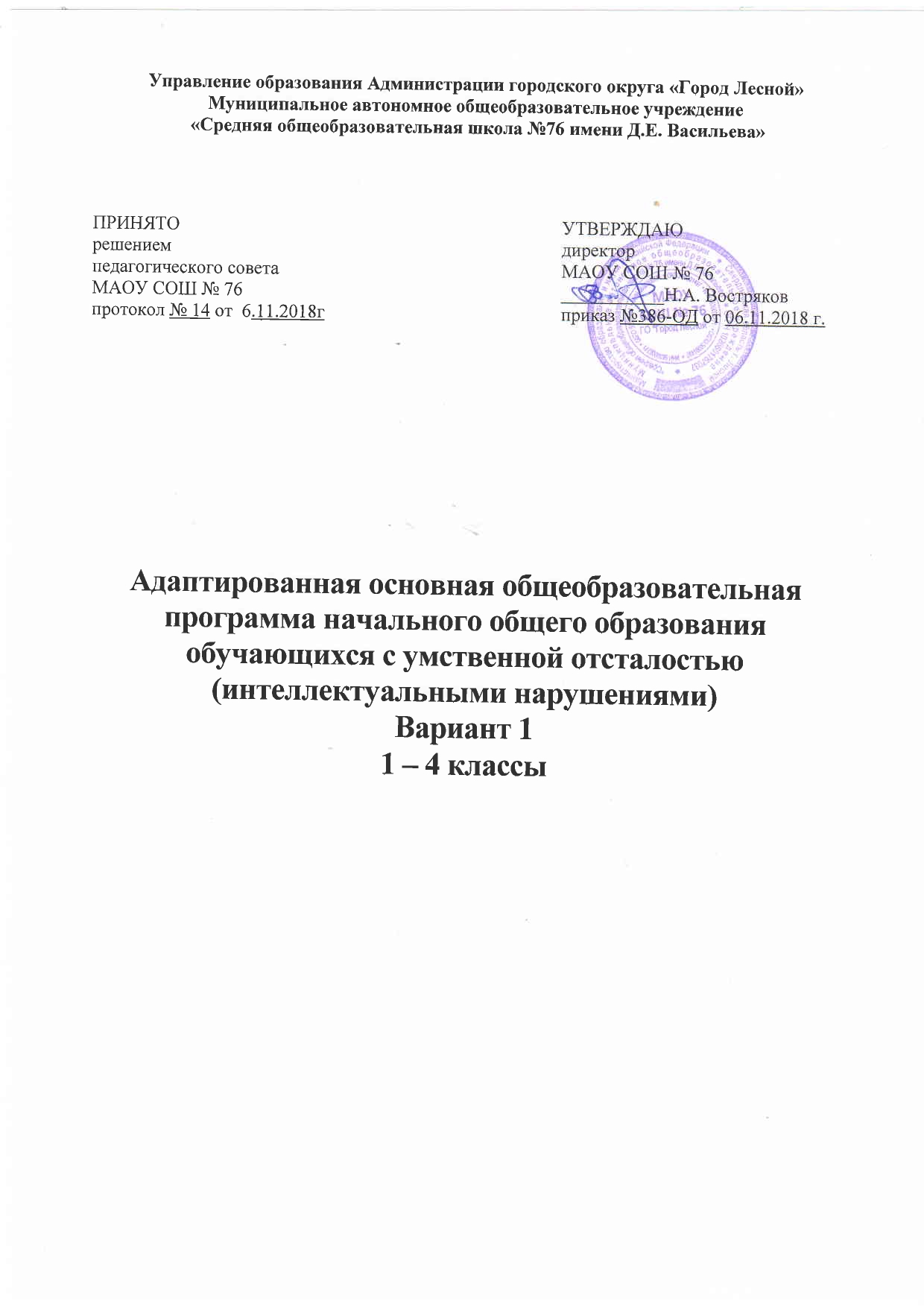 СодержаниеВведениеАдаптированная основная общеобразовательная программа образования обучающихся с умственной отсталостью (интеллектуальными нарушениями) разработана на основе федерального государственного образовательного стандарта образования обучающихся с умственной отсталостью (интеллектуальными нарушениями), проекта адаптированной основной общеобразовательной программы (далее — АООП) образования обучающихся с умственной отсталостью (интеллектуальными нарушениями) — это общеобразовательная программа, адаптированная для обучающихся с умственной отсталостью (интеллектуальными нарушениями) с учетом особенностей их психофизического развития, индивидуальных возможностей, и обеспечивающая коррекцию нарушений развития и социальную адаптацию, определяющая рекомендуемые федеральным государственным образовательным стандартом, объём и содержание образования, планируемые результаты освоения образовательной программы, систему оценки достижений планируемых результатов освоения образовательной программы, систему специальных условий реализации основной образовательной программы в соответствии с требованиями Стандарта.Структура АООП образования обучающихся с умственной отсталостью (интеллектуальными нарушениями) включает целевой, содержательный и организационный разделы.В адаптированной основной общеобразовательной программе образования детей с умственной отсталостью (интеллектуальными нарушениями) используются следующие сокращения:ФГОС О у/о - федеральный государственный образовательный стандарт обучающихся с умственной отсталость (интеллектуальными нарушениями).АООП - адаптированная основная общеобразовательная программа.ОО	- образовательная организация.СИПР - специальная индивидуальная программа развития.Общие положенияОпределение и назначение адаптированной основнойобщеобразовательной программы образования обучающихся с умственной отсталостью (интеллектуальными нарушениями)Адаптированная основная общеобразовательная программа (далее — АООП) образования обучающихся с умственной отсталостью (интеллектуальными нарушениями) — это общеобразовательная программа, адаптированная для обучающихся с умственной отсталостью (интеллектуальными нарушениями) с учетом особенностей их психофизического развития, индивидуальных возможностей, и обеспечивающая коррекцию нарушений развития и социальную адаптацию.Адаптированная основная общеобразовательная программа образования обучающихся с умственной отсталостью (интеллектуальными нарушениями) самостоятельно разрабатывается и утверждается организацией, осуществляющей образовательную деятельность в соответствии с федеральным государственным образовательным стандартом образования обучающихся с умственной отсталостью (интеллектуальными нарушениями) и с учётом примерной адаптированной основной образовательной программы обучающихся с умственной отсталостью (интеллектуальными нарушениями).АООП обучающихся с умственной отсталостью разработана и утверждена МАОУ «СОШ № 76 им. Д. Е. Васильева» г. Лесного, осуществляющей образовательную деятельность в соответствии с ФГОС начального общего образования  и с учетом примерной адаптированной основной образовательной программы образования учащихся с умственной отсталость (интеллектуальными нарушениями), вариант 1.АООП общего образования обучающихся с умственной отсталостью определяет содержание образования, ожидаемые результаты и условия ее реализации.Нормативные документы для разработки АООП обучающихся с умственной отсталостью (интеллектуальными нарушениями)Нормативно-правовую базу разработки АООП обучающихся с умственной отсталостью (интеллектуальными нарушениями) составляют:Федеральный закон Российской Федерации «Об образовании в Российской Федерации» N 273-Ф3 (в ред. Федеральных законов от 07.05.2013 N 99-ФЗ, от 23.07.2013 N 203-Ф3);Федеральный государственный образовательный стандарт образования для обучающихся с умственной отсталостью , утвержденный министерством образования и науки Российской Федерации (приказ от 19 декабря 2014 г. N 1599 « Об утверждении Федерального государственного образовательного стандарта образования обучающихся с умственной отсталостью( интеллектуальными нарушениями);Требования к структуре адаптированной основной образовательной программы общего образования для обучающихся с умственной отсталостью, изложенной в Федеральном государственном образовательном стандарте основного общего образования (приказ от 19 декабря 2014 г. N 1599 « Об утверждении Федерального государственного образовательного стандарта образования обучающихся с умственной отсталостью( интеллектуальными нарушениями);Примерная адаптированная основная общеобразовательная программа образования обучающихся, разработанная на основе ФГОС для обучающихся с умственной отсталостью ( интеллектуальными нарушениями);,Санитарно-эпидемиологические правила и нормативы СанПиН 2.4.2.3286-15 «Санитарно-эпидемиологические требования к условиям и организации обучения и воспитания в организациях, осуществляющих образовательную деятельность по адаптированным основным общеобразовательным программам для обучающихся с ограниченными возможностями здоровья», утвержденные Постановлением Главного государственного санитарного врача РФ от 10 июля 2015 г. № 26.Устав МАОУ «СОШ №76 им. Д. Е. Васильева».;Локальные акты МАОУ «СОШ №76 им. Д. Е. Васильева»;Структура адаптированной основной общеобразовательной программыСтруктура АООП образования обучающихся с умственной отсталостью (интеллектуальными нарушениями) включает целевой, содержательный и организационный разделы.Целевой раздел определяет общее назначение, цели, задачи и планируемые результаты реализации АООП образовательной организацией (далее — Организация), а также способы определения достижения этих целей и результатов.пояснительную записку;планируемые результаты освоения обучающимися с умственной отсталостью (интеллектуальными нарушениями) АООП образования; систему оценки достижения планируемых результатов освоения АООП образования.Содержательный раздел определяет общее содержание образования обучающихся с умственной отсталостью (интеллектуальными нарушениями) и включает следующие программы, ориентированные на достижение личностных и предметных результатов:программу формирования базовых учебных действий;программы отдельных учебных предметов, курсов коррекционно-развивающей области;программу духовно-нравственного развития обучающихся с умственной отсталостью (интеллектуальными нарушениями);программу формирования экологической культуры, здорового и безопасного образа жизни;программу внеурочной деятельности;программу коррекционной работы с обучающимися с легкой умственной отсталостью (интеллектуальными нарушениями) (вариант 1);Организационный раздел определяет общие рамки организации образовательного процесса, а также механизмы реализации АООП организацией. Организационный раздел включает:учебный план, включающий календарный график организации учебного процесса (Примерный календарный учебный график);систему специальных условий реализации основной образовательной программы в соответствии с требованиями Стандарта.кадровые условия;финансово-экономические условия;материально-технические условия.В соответствии с требованиями Стандарта Организация может создавать два варианта АООП образования обучающихся с умственной отсталостью (интеллектуальными нарушениями) — варианты 1 и 2. Каждый вариант АООП содержит дифференцированные требования к структуре, результатам освоения и условиям ее реализации, обеспечивающие удовлетворение как общих, так и особых образовательных потребностейразных групп или отдельных обучающихся с умственной отсталостью, получение образования вне зависимости от выраженности основного нарушения, наличия других (сопутствующих) нарушений развития, места проживания обучающегося, вида Организации.Обучающийся с умственной отсталостью (интеллектуальными нарушениями) получает образование по АООП (варианты 1), в которое по содержанию и итоговым достижениям не соотносится к моменту завершения школьного обучения с содержанием и итоговыми достижениями сверстников, не имеющих ограничений здоровья.На основе ФГОС образования обучающихся с умственной отсталостью (интеллектуальными нарушениями) создана АООП образования обучающихся с умственной отсталостью (интеллектуальными нарушениями), которая при необходимости индивидуализируется (разрабатывается специальная индивидуальная программа развития; далее — СИПР), к которой может быть создано несколько учебных планов, в том числе индивидуальные учебные планы, учитывающие образовательные потребности групп или отдельных обучающихся с умственной отсталостью.АООП образования	обучающихся с умственной отсталостью(интеллектуальными нарушениями), имеющих инвалидность, дополняется индивидуальной программой реабилитации и абилитации инвалида (далее — ИПРА) в части создания специальных условий получения образования.Обучающийся с умственной отсталостью (интеллектуальными нарушениями) получает образование по АООП (варианты 1), в которое по содержанию и итоговым достижениям не соотносится к моменту завершения школьного обучения с содержанием и итоговыми достижениями сверстников, не имеющих ограничений здоровья.На основе ФГОС образования обучающихся с умственной отсталостью (интеллектуальными нарушениями) создана АООП образования обучающихся с умственной отсталостью (интеллектуальными нарушениями), которая при необходимости индивидуализируется (разрабатывается специальная индивидуальная программа развития; далее — СИПР), к которой может быть создано несколько учебных планов, в том числе индивидуальные учебные планы, учитывающие образовательные потребности групп или отдельных обучающихся с умственной отсталостью.АООП образования	обучающихся с умственной отсталостью(интеллектуальными нарушениями), имеющих инвалидность, дополняется индивидуальной программой реабилитации и абилитации инвалида (далее — ИПРА) в части создания специальных условий получения образования.Определение одного из вариантов АООП образования обучающихся с умственной отсталостью (интеллектуальными нарушениями) осуществляется на основе рекомендаций психолого-медико-педагогической комиссии (далее - ПМПК), сформулированных по результатам его комплексного психолого-медико-педагогического обследования, с учетом индивидуальной программы развития инвалида (далее — ИПРА) и в порядке, установленном законодательством Российской Федерации.Принципы и подходы к формированию адаптированной основной общеобразовательной программыВ основу разработки АООП образования обучающихся с легкой умственной отсталостью (интеллектуальными нарушениями) заложены дифференцированный и деятельностный подходы.Дифференцированный подход к построению АООП обучающихся с легкой умственной отсталостью (интеллектуальными нарушениями) предполагает учет их особых образовательных потребностей, которыепроявляются в неоднородности возможностей освоения содержания образования.Применение дифференцированного подхода к созданию образовательных программ обеспечивает разнообразие содержания, предоставляя обучающимся с умственной отсталостью (интеллектуальными нарушениями) возможность реализовать индивидуальный потенциал развития.Деятельностный подход основывается на теоретических положениях отечественной психологической науки, раскрывающих основные закономерности и структуру образования с учетом специфики развитияличности обучающегося с умственной отсталостью (интеллектуальными нарушениями).Деятельностный подход в образовании строится на признании того, что развитие личности обучающихся с умственной отсталостью (интеллектуальными нарушениями) школьного возраста определяется характером организации доступной им деятельности (предметно-практической и учебной).Основным средством реализации деятельностного подхода в образовании является обучение как процесс организации познавательной и предметно-практической деятельности обучающихся, обеспечивающий овладение ими содержанием образования.В контексте разработки АООП образования обучающихся с умственной отсталостью (интеллектуальными нарушениями) реализация деятельностного подхода обеспечивает:придание результатам образования социально- и личностно- значимого характера;прочное усвоение обучающимися знаний и опыта разнообразной деятельности и поведения, возможность их самостоятельного продвижения в изучаемых предметных областях;существенное повышение мотивации и интереса к учению, приобретению нового опыта деятельности и поведения;обеспечение условий для общекультурного и личностного развития на основе формирования базовых учебных действий, которые обеспечивают не только успешное усвоение некоторых элементов системы научных знаний, умений и навыков (академических результатов), но и прежде всего жизненной компетенции, составляющей основу социальной успешности.В основу АООП образования обучающихся с умственной отсталостью (интеллектуальными нарушениями) положены следующие принципы:принципы государственной политики РФ в области образования (гуманистический характер образования, единство образовательного пространства на территории Российской Федерации, светский характер образования, общедоступность образования, адаптивность системы образования к уровням и особенностям развития и подготовки обучающихся и воспитанников и др.);  принцип коррекционно-развивающей направленности;образовательного процесса, обуславливающий развитие личности обучающегося и расширение его «зоны ближайшего развития» с учетом особых образовательных потребностей;онтогенетический принцип;принцип преемственности, предполагающий взаимосвязь и непрерывность образования обучающихся с умственной отсталостью (интеллектуальными нарушениями) на всех этапах обучения: от младшего до старшего школьного возраста;принцип целостности содержания образования, обеспечивающий наличие внутренних взаимосвязей и взаимозависимостей между отдельными предметными областями и учебными предметами, входящими в их состав;принцип направленности на формирование деятельности, обеспечивающий возможность овладения обучающимися с умственной отсталостью (интеллектуальными нарушениями) всеми видами доступной им предметнопрактической деятельности, способами и приемами познавательной и учебной деятельности, коммуникативной деятельности и нормативным поведением;принцип переноса усвоенных знаний и умений и навыков и отношений,сформированных в условиях учебной ситуации, в различные жизненные ситуации, что позволяет обеспечить готовность обучающегося к самостоятельной ориентировке и активной деятельности в реальном мире;принцип сотрудничества с семьей.Целевой разделПояснительная запискаЦель реализации адаптированной основной общеобразовательной программыЦель реализации АООП образования обучающихся с легкой умственной отсталостью (интеллектуальными нарушениями) — — создание условий для максимального удовлетворения особых образовательных потребностей обучающихся, обеспечивающих усвоение ими социального и культурного опыта.Достижение поставленной цели при разработке и реализации Организацией АООП предусматривает решение следующих основных задач:овладение обучающимися с легкой умственной отсталостью (интеллектуальными нарушениями) учебной деятельностью, обеспечивающей формирование жизненных компетенций;формирование общей культуры, обеспечивающей разностороннее развитие их личности (нравственно-эстетическое, социально-личностное, интеллектуальное, физическое), в соответствии с принятыми в семье и обществе духовнонравственными и социокультурными ценностями;достижение планируемых результатов освоения АООП образования обучающимися с легкой умственной отсталостью (интеллектуальными нарушениями) с учетом их особых образовательных потребностей, а также индивидуальных особенностей и возможностей;выявление и развитие возможностей и способностей обучающихся с умственной отсталостью (интеллектуальными нарушениями), через организацию их общественно полезной деятельности, проведения спортивно-оздоровительной работы, организацию художественного творчества и др. с использованием системы клубов, секций, студий и кружков (включая организационные формы на основе сетевого взаимодействия), проведении спортивных, творческих и др. соревнований;участие педагогических работников, обучающихся, их родителей (законных представителей) и общественности в проектировании и развитии внутришкольной социальной среды.АООП образования обучающихся с умственной отсталостью (интеллектуальными нарушениями) создана с учетом их особых образовательных потребностей.АООП образования обучающихся с умственной отсталостью (интеллектуальными нарушениями) включает обязательную часть и часть, формируемую участниками образовательного процесса.Сроки реализации АООП образования обучающихся с умственной отсталостью (интеллектуальными нарушениями) составляет 9 лет.В реализации АООП выделено два этапа:этап — 1 -4 классы;этап — 5 -9 классы;Цель I-го этапа состоит в формировании основ предметных знаний и умений, коррекции недостатков психофизического развития обучающихся.II этап направлен на расширение, углубление и систематизацию знаний и умений обучающихся в обязательных предметных областях, овладение первоначальными навыками адаптации в динамично изменяющемся и развивающемся мире.Психолого-педагогическая характеристика обучающихся с легкой умственной отсталостью (интеллектуальными нарушениями)Умственная отсталость — это стойкое, выраженное недоразвитие познавательной деятельности вследствие диффузного (разлитого) органического поражения центральной нервной системы (ЦНС). Понятие«умственной отсталости» по степени интеллектуальной неполноценности применимо к разнообразной группе детей. Степень выраженности интеллектуальной неполноценности коррелирует (соотносится) со сроками, вкоторые возникло поражение ЦНС - чем оно произошло раньше, тем тяжелее последствия.В международной классификации болезней (МКБ-10) выделено четыре степени умственной отсталости: легкая (IQ — 69-50) , умеренная (IQ — 50-35), тяжелая (IQ — 34-20), глубокая (IQ<20). Наиболее многочисленную группу среди обучающихся с умственной отсталостью (интеллектуальными нарушениями), примерно три четверти, составляют дети с легкой умственной отсталостью. Развитие ребенка с легкой умственной отсталостью (интеллектуальными нарушениями), хотя и происходит на дефектной основе и характеризуется замедленностью, наличием отклонений от нормального развития, тем не менее, представляет собой поступательный процесс, привносящий качественные изменения в познавательную деятельность детей и их личностную сферу, что дает основания для оптимистического прогноза.Затруднения в психическом развитии детей с умственной отсталостью (интеллектуальными нарушениями) обусловлены особенностями их высшей нервной деятельности (слабостью процессов возбуждения и торможения, замедленным формированием условных связей, тугоподвижностью нервных процессов, нарушением взаимодействия первой и второй сигнальных систем и др.). В структуре психики такого ребенка в первую очередь отмечается недоразвитие познавательных интересов и снижение познавательной активности, что обусловлено замедленностью темпа психических процессов, их слабой подвижностью и переключаемостью.При умственной отсталости страдают не только высшие психические функции, но и эмоции, воля, поведение, в некоторых случаях физическое развитие, хотя наиболее нарушенным является мышление, и прежде всего, способность к отвлечению и обобщению.Развитие всех психических процессов у детей с легкой умственной отсталостью (интеллектуальными нарушениями) отличается качественным своеобразием. Относительно сохранной у обучающихся с умственнойотсталостью (интеллектуальными нарушениями) оказывается чувственная ступень познания — ощущение и восприятие. Но и в этих познавательных процессах сказывается дефицитарность: неточность и слабость дифференцировки зрительных, слуховых, кинестетических, тактильных, обонятельных и вкусовых ощущений приводят к затруднению адекватности ориентировки детей с умственной отсталостью (интеллектуальными нарушениями) в окружающей среде. Нарушение объема и темпа восприятия, недостаточная его дифференцировка, не могут не оказывать отрицательного влияния на весь ход развития ребенка с умственной отсталостью (интеллектуальными нарушениями). Однако особая организация учебной и внеурочной работы, основанной на использовании практической деятельности; проведение специальных коррекционных занятий не только повышают качество ощущений и восприятий, но и оказывают положительное влияние на развитие интеллектуальной сферы, в частности овладение отдельными мыслительными операциями.Меньший потенциал у обучающихся с умственной отсталостью (интеллектуальными нарушениями) обнаруживается в развитии их мышления, основу которого составляют такие операции, как анализ, синтез, сравнение, обобщение, абстракция, конкретизация. Эти мыслительные операции у детей с умственной отсталостью (интеллектуальными нарушениями) обладают целым рядом своеобразных черт, проявляющихся в трудностях установления отношений между частями предмета, выделении его существенных признаков и дифференциации их от несущественных, нахождении и сравнении предметов по признакам сходства и отличия и т. д.Из всех видов мышления (наглядно-действенного, наглядно-образного и словесно-логического) у обучающихся с легкой умственной отсталостью (интеллектуальными нарушениями) в большей степени недоразвито словесно логическое мышление. Это выражается в слабости обобщения, трудностях понимания смысла явления или факта. Обучающимся присуща сниженная активность мыслительных процессов и слабая регулирующая роль мышления: зачастую, они начинают выполнять работу, не дослушав инструкции, не поняв цели задания, не имея внутреннего плана действия.Однако при особой организации учебной деятельности, направленной на обучение школьников с умственной отсталостью (интеллектуальными нарушениями) пользованию рациональными и целенаправленными способами выполнения задания, оказывается возможным в той или иной степени скорректировать недостатки мыслительной деятельности.Использование специальных методов и приемов, применяющихся в процессе коррекционно-развивающего обучения, позволяет оказывать влияние на развитие различных видов мышления обучающихся с умственной отсталостью (интеллектуальными нарушениями), в том числе и словесно-логического.Особенности восприятия и осмысления детьми учебного материала неразрывно связаны с особенностями их памяти. Запоминание, сохранение и воспроизведение полученной информации обучающимися с умственной отсталостью (интеллектуальными нарушениями) также отличается целым рядом специфических особенностей: они лучше запоминают внешние, иногда случайные, зрительно воспринимаемые признаки, при этом, труднее осознаются и запоминаются внутренние логические связи; позже, чем у нормальных сверстников, формируется произвольное запоминание, которое требует многократных повторений. Менее развитым оказывается логическое опосредованное запоминание, хотя механическая память может быть сформирована на более высоком уровне. Недостатки памяти обучающихся с умственной отсталостью (интеллектуальными нарушениями) проявляются не столько в трудностях получения и сохранения информации, сколько ее воспроизведения: вследствие трудностей установления логических отношений полученная информация может воспроизводиться бессистемно, с большим количеством искажений; при этом наибольшие трудности вызывает воспроизведение словесного материала. Использование различных дополнительных средств и приемов в процессе коррекционно-развивающего обучения (иллюстративной, символической наглядности; различных вариантов планов; вопросов педагога и т. д.) может оказать значительное влияние на повышение качества воспроизведения словесного материала.Особенности познавательной деятельности школьников с умственной отсталостью (интеллектуальными нарушениями) проявляются и в особенностях их внимания, которое отличается сужением объема, малой устойчивостью, трудностями его распределения, замедленностью переключения. В значительной степени нарушено произвольное внимание, что связано с ослаблением волевого напряжения, направленного на преодоление трудностей, что выражается в неустойчивости внимания. Также в процессе обучения обнаруживаются трудности сосредоточения на каком-либо одном объекте или виде деятельности. Однако, если задание посильно для ученика и интересно ему, то его внимание может определенное время поддерживаться на должном уровне. Под влиянием специально организованного обучения и воспитания объем внимания и его устойчивость значительно улучшаются, что позволяет говорить о наличии положительной динамики, но вместе с тем, в большинстве случаев эти показатели не достигают возрастной нормы.Для успешного обучения необходимы достаточно развитые представления и воображение. Представлениям детей с умственной отсталостью (интеллектуальными нарушениями) свойственна недифференцированность, фрагментарность, уподоблениеобразов, что, в свою очередь, сказывается на узнавании и понимании учебного материала. Воображение как один из наиболее сложных процессов отличается значительной несформированностью, что выражается в его примитивности, неточности и схематичности.Начиная с первого года обучения, в ходе преподавания всех учебных предметов должна проводится целенаправленная работа по уточнению и обогащению представлений, прежде всего — представлений об окружающей действительности.У школьников с умственной отсталостью (интеллектуальными нарушениями) отмечаются недостатки в развитии речевой деятельности, которая проявляется в недоразвитии всех сторон речи: фонетической, лексической, грамматической.Моторная сфера детей с легкой степенью умственной отсталости (интеллектуальными нарушениями), как правило, не имеет выраженных нарушений. Наибольшие трудности обучающиеся испытывают при выполнении заданий, связанных с точной координацией мелких движений пальцев рук. В свою очередь, это негативно сказывается на овладении письмом и некоторыми трудовыми операциями. Проведение специальных упражнений, включенных как в содержание коррекционных занятий, так и используемых на отдельных уроках, способствует развитию координации и точности движений пальцев рук и кисти, а также позволяет подготовить обучающихся к овладению учебными и трудовыми действиями, требующими определенной моторной ловкости.Психологические особенности обучающихся с умственной отсталостью (интеллектуальными нарушениями) проявляются и в нарушении эмоциональной сферы. При легкой умственной отсталости эмоции в целом сохранны, однако они отличаются отсутствием оттенков переживаний, неустойчивостью и поверхностью. Отсутствуют или очень слабо выражены переживания, определяющие интерес и побуждение к познавательной деятельности, а также с большими затруднениями осуществляется воспитание высших психических чувств: нравственных и эстетических.Волевая сфера учащихся с умственной отсталостью (интеллектуальными нарушениями) характеризуется слабостью собственных намерений и побуждений, большой внушаемостью. Такие школьники предпочитают выбирать путь, не требующий волевых усилий, а вследствие непосильности предъявляемых требований, у некоторых из них развиваются такие отрицательные черты личности, как негативизм и упрямство.Своеобразие протекания психических процессов и особенности волевой сферы школьников с умственной отсталостью (интеллектуальными нарушениями) оказывают отрицательное влияние на характер их деятельности, в особенности произвольной, что выражается в недоразвитии мотивационной сферы, слабости побуждений, недостаточности инициативы.Эти недостатки особенно ярко проявляются в учебной деятельности, поскольку учащиеся приступают к ее выполнению без необходимой предшествующей ориентировки в задании и, не сопоставляя ход ее выполнения, с конечной целью. В процессе выполнения учебного задания они часто уходят от правильно начатого выполнения действия, «соскальзывают» на действия, произведенные ранее, причем осуществляют их в прежнем виде, не учитывая изменения условий. Вместе с тем, при проведении длительной, систематической и специально организованной работы, направленной на обучение этой группы школьников целеполаганию, планированию и контролю, им оказываются доступны разные виды деятельности: изобразительная и конструктивная деятельность, игра, в том числе дидактическая, ручной труд, а в старшем школьном возрасте и некоторые виды профильного труда. Следует отметить независимость и самостоятельность этой категории школьников в уходе за собой, благодаря овладению необходимыми социально-бытовыми навыками.Нарушения высшей нервной деятельности, недоразвитие психических процессов и эмоционально-волевой сферы обусловливают формирование некоторых специфических особенностей личности обучающихся с умственной отсталостью (интеллектуальными нарушениями), проявляющиеся в примитивности интересов, потребностей и мотивов, что затрудняет формирование социально зрелых отношений со сверстниками и взрослыми.Выстраивая психолого-педагогическое сопровождение психического развития детей с легкой умственной отсталостью (интеллектуальными нарушениями), следует опираться на положение, сформулированное Л. С. Выготским, о единстве закономерностей развития аномального и нормального ребенка, а так же решающей роли создания таких социальных условий его обучения и воспитания, которые обеспечивают успешное «врастание» его в культуру. В качестве таких условий выступает система коррекционных мероприятий в процессе специально организованного обучения, опирающегося на сохранные стороны его психики и учитывающее зону ближайшего развития.Особые образовательные потребности обучающихся с легкой умственной отсталостью (интеллектуальными нарушениями)Недоразвитие познавательной, эмоционально-волевой и личностной сфер обучающихся с умственной отсталостью (интеллектуальными нарушениями) разных групп проявляется не только в качественных и количественных отклонениях от нормы, но и в глубоком своеобразии их социализации. Они способны к развитию, хотя оно и осуществляется замедленно, атипично, а иногда с резкими изменениями всей психической деятельности ребёнка. При этом, несмотря на многообразие индивидуальных вариантов структуры данного нарушения, перспективы образования детей с умственной отсталостью (интеллектуальными нарушениями) детерминированы в основном степенью выраженности недоразвития интеллекта, при этом образование, в любом случае, остается нецензовым.Таким образом, современные научные представления об особенностях психофизического развития разных групп обучающихся с умственной отсталостью (интеллектуальными нарушениями) позволяют выделить образовательные потребности, как общие для всех обучающихся с ограниченными возможностями здоровья, так и специфические.К общим потребностям относятся: время начала образования, содержание образования, разработка и использование специальных методов и средств обучения, особая организация обучения, расширение границ  образовательного пространства, продолжительность образования и определение круга лиц, участвующих в образовательном процессе.Для обучающихся с легкой умственной отсталостью (интеллектуальными нарушениями) характерны следующие специфические образовательные потребности:раннее получение специальной помощи средствами образования;обязательность непрерывности коррекционно-развивающего процесса, реализуемого, как через содержание предметных областей, так и в процессе коррекционной работы;научный, практико-ориентированный, действенный характер содержания образования;доступность содержания познавательных задач, реализуемых в процессе образования;систематическая актуализация сформированных у обучающихся знаний и умений; специальное обучение их «переносу» с учетом изменяющихся условий учебных, познавательных, трудовых и других ситуаций;обеспечении особой пространственной и временной организации общеобразовательной среды с учетом функционального состояния центральной нервной системы и нейродинамики психических процессов обучающихся с умственной отсталостью (интеллектуальными нарушениями);использование преимущественно позитивных средств стимуляции деятельности и поведения обучающихся, демонстрирующих доброжелательное и уважительное отношение к ним;развитие мотивации и интереса к познанию окружающего мира с учетом возрастных и индивидуальных особенностей ребенка к обучению и социальному взаимодействию со средой;стимуляция познавательной активности, формирование позитивного отношения к окружающему миру.Планируемые результаты освоения обучающимися с легкой умственной отсталостью (интеллектуальными нарушениями) адаптированной основнойобщеобразовательной программыРезультаты освоения с обучающимися с легкой умственной отсталостью (интеллектуальными нарушениями) АООП оцениваются как итоговые на момент завершения образования.Освоение обучающимися АООП, которая создана на основе ФГОС образования обучающихся с умственной отсталостью (интеллектуальными нарушениями), предполагает достижение ими двух видов результатов: личностных и предметных.В структуре планируемых результатов ведущее место принадлежит личностным результатам, поскольку именно они обеспечивают овладение комплексом социальных (жизненных) компетенций, необходимых для достижения основной цели современного образования — введения обучающихся с умственной отсталостью (интеллектуальными нарушениями) в культуру, овладение ими социокультурным опытом.Предметные результаты освоения АООППредметные результаты освоения АООП образования обучающихся с умственной отсталостью (интеллектуальными нарушениями) включают: освоенные обучающимися знания и умения, специфичные для каждой предметной области, готовность их применения. Предметные результаты обучающихся с умственной отсталостью (интеллектуальными нарушениями) не являются основным критерием при принятии решения о переводе обучающегося в следующий класс, но рассматриваются как одна из составляющих при оценке итоговых достижений. АООП образования обучающихся с умственной отсталостью (интеллектуальными нарушениями) определяет два уровня овладения предметными результатами: минимальный и достаточный.Минимальный уровень является обязательным для большинства обучающихся с умственной отсталостью (интеллектуальными нарушениями). Вместе с тем, отсутствие достижения этого уровня отдельными обучающимися по отдельным предметам не является препятствием к получению ими образования по этому варианту программы. В том случае, если обучающийся не достигает минимального уровня овладения предметными результатами по всем или большинству учебных предметов, то по рекомендации психолого-медико-педагогической комиссии и с согласия родителей (законных представителей):Минимальный уровень достижения предметных результатов фиксируется в программах по предметам и курсам с ориентацией на всех обучающихся класса.Достаточный уровень рассматривается как повышенный и не является обязательным для всех обучающихся с умственной отсталостью (интеллектуальными нарушениями).Достаточный уровень достижения предметных результатов фиксируется в программах по предметам и курсам адресно для отдельных обучающихся с умственной отсталостью (интеллектуальными нарушениями) с указанием фамилий после проведения входящей диагностики.Минимальный и достаточный уровни усвоения предметных результатов по учебным предметам за курс обучения на начальной ступенипонимание смысла арифметических действий сложения и вычитания, умножения и деления (на равные части).знание таблицы умножения однозначных чисел до 5;понимание связи таблиц умножения и деления, пользование таблицами умножения на печатной основе для нахождения произведения и частного;знание порядка действий в примерах в два арифметических действия;знание и применение переместительного свойства сложения и умножения;выполнение устных и письменных действий сложения и вычитания чисел в пределах 100;знание единиц измерения (меры) стоимости, длины, массы, времени и их соотношения;различение чисел, полученных при счете и измерении, запись числа, полученного при измерении двумя мерами;пользование календарем для установления порядка месяцев в году,количества суток в месяцах;определение времени по часам (одним способом);решение, составление, иллюстрирование изученных простых арифметических задач;решение составных арифметических задач в два действия (с помощью учителя);различение замкнутых, незамкнутых кривых, ломаных линий;вычисление длины ломаной;узнавание, называние, моделирование взаимного положения двух прямых, кривых линий, фигур;нахождение точки пересечения безвычерчивания; знание названийв пределах 100 с использованием счетного материала;знание названия компонентов сложения, вычитания, умножения, деления;понимание смысла арифметических действий сложения и вычитания, умножения и деления (на равные части и по содержанию); различение двух видов деления на уровне практических действий; знание способов чтения и записи каждого вида деления;знание таблицы умножения всех однозначных чисел и числа 10;правила умножения чисели 0, на 1 и 0, деления 0 и деления на 1, на 10;понимание связи таблиц умножения и деления, пользование таблицами умножения на печатной основе для нахождения произведения и частного;знание порядка действий в примерах в два арифметических действия;знание и применение переместительного свойство сложения и умножения;выполнение устных и письменных действия сложения и вычитания чисел в пределах 100;знание единиц (мер) измерения стоимости, длины, массы, времени и их соотношения; различение чисел, полученных при счете и измерении, запись чисел, полученных при измерении двумя мерами (с полным набором знаков в мелких мерах);знание порядка месяцев в году, номеров месяцев от начала года;	называние сходных объектов, отнесенных к одной и той же изучаемой группе;представления об элементарных правилах безопасного поведения в природе и обществе;знание требований к режиму дня школьника и понимание необходимости его выполнения;знание основных правил личной гигиены и выполнение их в повседневной жизни;ухаживание за комнатными растениями; кормление зимующих птиц;составление повествовательного или описательного рассказа из 3-5 предложений об изученных объектах по предложенному плану;адекватное взаимодействие с изученными объектами окружающего мира в учебных ситуациях; адекватно поведение в классе, в школе, на улице в условиях реальной или смоделированной учителем ситуации.естественных условиях;отнесение изученных объектов к определенным группам с учетом различных оснований для классификации;развернутая характеристика своего отношения к изученным объектам;знание отличительных существенных признаков групп объектов;знание правил гигиены органов чувств;знание некоторых правила безопасного поведения в природе и обществе с учетом возрастных особенностей;готовность к использованию полученных знаний при решении учебных, учебно-бытовых и учебно-трудовых задач. ответы на вопросы и постановка вопросов по содержанию изученного, проявление желания рассказать о предмете изучения или наблюдения,заинтересовавшем объекте;выполнение задания без текущего контроля учителя (при наличии предваряющего и итогового контроля), оценка своей работы и одноклассников, проявление к ней ценностного отношения, понимание замечаний, адекватное восприятие похвалы;проявление активности в организации совместной деятельности и ситуативном общении с детьми; адекватное взаимодействие с объектами окружающего мира;соблюдение элементарных санитарно-гигиенических норм;_•	выполнение доступныхколющими и режущими инструментами;знание приемов работы (разметки деталей, выделения детали из заготовки, формообразования, соединения деталей, отделки изделия), используемые на уроках ручного труда;анализ объекта, подлежащего изготовлению, выделение и называние его признаков и свойств; определение способов соединения деталей;составление стандартного плана работы по пунктам;владение некоторыми технологическими приемами ручной обработки материалов;использование в работе доступных материалов (глиной и пластилином;природными материалами; бумагой и картоном; нитками и тканью;проволокой и металлом; древесиной; конструировать из металлоконструктора);выполнение несложного ремонта одежды.конструктивным свойствам;отбор оптимальных и доступных технологических приемов ручной обработки в зависимости от свойств материалов и поставленных целей;экономное расходование материалов;использование в работе с разнообразной наглядности: составление плана работы над изделием с опорой на предметно-операционные и графические	планы, распознавание простейших технических рисунков, схем, чертежей, их чтение и выполнение действий в соответствии с ними в процессе изготовления изделия;осуществление текущего самоконтроля выполняемых практических действий и корректировка	хода практической работы;оценка своих изделий (красиво,	некрасиво, аккуратно, похоже на образец);установление причинноследственных связей между выполняемыми действиями и их результатами;выполнение общественных поручений по уборке класса/мастерской после уроков трудового обучения.	Система оценки достижения обучающимися с умственной отсталостью (интеллектуальными нарушениями) планируемых результатов освоения адаптированной основной общеобразовательной программы образования обучающихся с умственной отсталостью (интеллектуальными нарушениями).Система оценки достижения возможных результатов освоения адаптированной основной образовательной программы обучающимися с умственной отсталостью обеспечивает связь между требованиями стандарта и образовательным процессом.Основными направлениями и целями оценочной деятельности в соответствии с требованиями Стандарта являются:Установление достижения возможных личностных и предметных результатов обучающимися в освоении АООП по окончанию начальной ступени обучения.Установление динамики развития обучающихся по итогам учебных четвертей и учебного года.Описание достижения возможных результатов в форме, понятной для всех участников образовательных отношений.Система оценки достижения обучающимися с умственной отсталостью (интеллектуальными нарушениями) планируемых результатов освоения АООП призвана решить следующие задачи:закреплять основные направления и цели оценочной деятельности, описывать объект и содержание оценки, критерии, процедуры и состав инструментария оценивания, формы представления результатов, условия и границы применения системы оценки;ориентировать образовательный процесс на нравственное развитие и воспитание обучающихся, достижение планируемых результатов освоения содержания учебных предметов и формирование базовых учебных действий;обеспечивать комплексный подход к оценке результатов освоения АООП, позволяющий вести оценку предметных и личностных результатов;предусматривать оценку достижений обучающихся и оценку эффективности деятельности общеобразовательной организации;позволять осуществлять оценку динамики учебных достижений обучающихся и развития их жизненной компетенции.В соответствии с требования ФГОС образования обучающихся с умственной отсталостью (интеллектуальными нарушениями) оценке подлежат личностные и предметные результаты.Личностные результаты освоения АООП включают индивидуально-личностные качества, жизненные компетенции и ценностные установки обучающихся.Предметные результаты включают освоенные обучающимися знания и умения, специфичные для каждой образовательной области, готовность к их применению.Предметные результаты не являются основным критерием при принятии решения о переводе обучающегося в следующий класс, но рассматриваются как одна из составляющих при оценке итоговых достижений.Концептуальные основы оценочной деятельности:Закономерные затруднения в освоении обучающимися отдельных предметов не рассматриваются как показатель неуспешности их обучения и развития в целом.Оценка производится с учетом актуального психического и соматического состояния обучающегося.Формы выявления возможной результативности обучения должны быть вариативными для различных детей, разрабатываются индивидуально с учетом образовательных потребностей обучающихся.В процессе выполнения заданий обучающимся оказывается необходимая помощь (выполнение по образцу, по подражанию, после частичного выполнения взрослым, совместно со взрослым).Оценка результативности достижений происходит в присутствии родителей (законных представителей).Выявление представлений, умений и навыков обучающихся с умственной отсталостью в каждой образовательной области создает основу для дальнейшей корректировки АООП, конкретизации плана коррекционно-развивающей работы.Оценка должна отражать не только качество, но и степень самостоятельности обучающегося при выполнении действий, операций, направленных на решение жизненных задач.Функции системы оценки достижения планируемых результатов:Ориентирует образовательный процесс на развитие личности обучающихся, достижение планируемых результатов освоения содержания учебных предметов и формирование базовых учебных действий.Позволяет осуществлять оценку динамики развития жизненных компетенций и учебных достижений обучающихся.Описание объекта оценки:Личностные результаты включают сформированность мотивации к обучению и познанию, социальные компетенции и личностные качества.Возможные личностные результаты освоения АООП образования обучающихся с умственной отсталостью (интеллектуальными нарушениями) заносятся в рабочие программы по предметам и курсам, в программы коррекционно-развивающих занятий и внеурочной работы.Возможные личностные результаты освоения АООП включают овладение обучающимися социальными компетенциями, необходимыми для решения практикоориентированных задач и обеспечивающими становление социальных отношений обучающихся в различных средах.Предметные результаты включают освоенный обучающимися в ходе изучения учебного предмета опыт специфической для данной предметной области деятельности по получению новых знаний и степень самостоятельности в их применении в практической деятельности.Возможные предметные результаты заносятся в рабочую программу с учетом индивидуальных возможностей и специфических образовательных потребностей обучающихся, а также специфики содержания предметных областей.Предметом итоговой оценки освоения обучающимися АООП является достижение возможных результатов освоения образовательной программы обучающихся с умственной отсталостью (интеллектуальными нарушениями).Система оценки результатов включает целостную характеристику выполнения обучающимися АООП, отражающую взаимодействие следующих компонентов образования:что обучающийся должен знать и уметь на данной ступени обучения;что из полученных знаний он может и должен применять на практике;насколько активно, адекватно и самостоятельно он их применяет.Оценка личностных результатовЛичностные результаты включают овладение обучающимися социальными (жизненными) компетенциями, необходимыми для решения практико-ориентированных задач и обеспечивающими формирование и развитие социальных отношений обучающихся в различных средахОценка личностных результатов предполагает, прежде всего, оценку продвижения ребенка в овладении социальными (жизненными) компетенциями, которые, в конечном итоге, составляют основу этих результатов.Для оценки результатов продвижения ребенка в развитии жизненной компетенции используется метод экспертной оценки. Она объединяет всех участников процесса образования ребенка, всех, кто может характеризовать его поведение в разных жизненных ситуациях, в школе и дома. В ее состав входит родитель (законный представитель) ребенка, учитель, воспитатель, педагог-психолог, социальный педагог и учитель- логопед.Основной формой работы участников экспертной группы является психолого- медико-педагогический консилиум.Задачей экспертной группы является выработка согласованной оценки достижений ребенка в сфере жизненной компетенции и социальном развитии.Основой оценки служит анализ поведения ребенка и динамики его развития в повседневной жизни. Критериальным аппаратом служит классификатор жизненных компетенций и разработанный на его основе  индивидуальный перечень возможных результатов личностного развития. Экспертная группа ориентируется на оценку динамики развития жизненной компетенции ребенка по позициям:адекватность представлений о собственных возможностях и ограничениях, о насущно необходимом жизнеобеспечении;способность вступать в коммуникацию со взрослыми по вопросам медицинского сопровождения и создания специальных условий для пребывания в школе, своих нужд и прав в организации обучения;владение социально-бытовыми умениями в повседневной жизни;владение навыками коммуникации и принятыми ритуалами социального взаимодействия (т. е. самой формой поведения, его социальным рисунком);продвижение в осмыслении и дифференциации картины мира, ее временно-пространственной организации;осмысление социального окружения, своего места в нем, принятие соответствующих возрасту ценностей и социальных ролей.Процедура оценки достижения личностных результатов освоения АООП.- не выполняет, помощь не принимает.- выполняет совместно с педагогом при значительной тактильной помощи.- выполняет совместно с педагогом с незначительной тактильной помощью или после частичного выполнения педагогом.- выполняет самостоятельно по подражанию, показу, образцу.- выполняет самостоятельно по словесной пооперациональной инструкции.- выполняет самостоятельно по вербальному заданию.Оценка достижений личностных результатов производится 1 раз в год.На основании сравнения показателей текущей и предыдущей оценки экспертная группа делает вывод о динамике развития жизненной компетенции обучающегося с умственной отсталостью за год по каждому показателю по следующей шкале:- отсутствие динамики или регресс.- динамика в освоении минимум одной операции.- минимальная динамика.- средняя динамика.- выраженная динамика.- полное освоение действия.Аналогичная оценка динамики производится ежегодно в мае относительно текущей оценки и данных входящей оценки личностного развития (октябрь 1 класса). Оценка достижений и оценка динамики оформляется классным руководителем в форме характеристики личностного развития ребенка один раз в год и является приложением к СИПР. Результаты оценки личностных достижений заносятся в индивидуальную карту развития обучающегося (дневник наблюдений), что позволяет не только представить полную картину динамики. При установлении оценки достижений от 0 до 4 проводится пооперациональная оценка действия для планирования коррекционной работы с ребенком на будущий год.Стандарт устанавливает требования к результатам обучающихся, освоивших АООП, соразмерно индивидуальным возможностям и специфическим образовательным потребностям, отраженным в специальной индивидуальной образовательной программе:Личностные результаты включают сформированность мотивации к обучению и познанию, социальные компетенции и личностные качества.Возможные личностные результаты освоения АООП заносятся в рабочие программы по предметам и курсам, в программы коррекционно-развивающих занятий и внеурочной работы.Возможные личностные результаты освоения АООП включают овладение обучающимися социальными компетенциями, необходимых для решения практикоориентированных задач и обеспечивающих становление социальных отношений обучающихся в различных средах.Возможные личностные результаты определяются согласно особым образовательным потребностям каждого ребенка с умственной отсталостью на основе материалов для проведения процедуры оценки жизненных компетенцийОценка предметных результатовПредметные результаты связаны с овладением обучающимися содержанием каждой предметной области и характеризуют достижения обучающихся в усвоении знаний и умений, способность их применять в практической деятельности. Оценку предметных результатов целесообразно начинать со второго полугодия 2 класса, т. е. в тот период, когда у обучающихся будут сформированы некоторые начальные навыки чтения, письма и счета. Кроме того, сама учебная деятельность для них будет привычной, и они смогут ее организовывать под руководством учителя. Во время обучения в 1 классе, а также в течение первого полугодия 2 класса целесообразно всячески поощрять и стимулировать работу учеников, используя только качественную оценку. При этом не является принципиально важным, насколько обучающийся продвигается в освоении того или иного учебного предмета. На этом этапе обучения центральным результатом является появление значимых предпосылок учебной деятельности, одной из которых является способность ее осуществления не только под прямым и непосредственным руководством и контролем учителя, но и с определенной долей самостоятельности во взаимодействии с учителем и одноклассниками. В целом оценка достижения обучающимися с умственной отсталостью (интеллектуальными нарушениями) предметных результатов должна базироваться на принципах индивидуального и дифференцированного подходов. Усвоенные обучающимися даже незначительные по объему и элементарные по содержанию знания и умения должны выполнять коррекционно-развивающую функцию, поскольку они играют определенную роль в становлении личности ученика и овладении им социальным опытом.Для преодоления формального подхода в оценивании предметных результатов освоения АООП обучающихся с умственной отсталостью (интеллектуальными нарушениями) необходимо, чтобы балльная оценка свидетельствовала о качестве усвоенных знаний. В связи с этим основными критериями оценки планируемых результатов являются следующие: соответствие / несоответствие науке и практике; полнота и надежность усвоения; самостоятельность применения усвоенных знаний. Таким образом, усвоенные предметные результаты могут быть оценены с точки зрения достоверности как «верные» или «неверные». Критерий «верно» / «неверно» (правильность выполнения задания) свидетельствует о частотности допущения тех или иных ошибок, возможных причинах их появления, способах их предупреждения или преодоления. По критерию полноты предметные результаты могут оцениваться как полные, частично полные и неполные. Самостоятельность выполнения заданий оценивается с позиции наличия / отсутствия помощи и ее видов: задание выполнено полностью самостоятельно; выполнено по словесной инструкции; выполнено с опорой на образец; задание не выполнено при оказании различных видов помощи.Результаты овладения АООП выявляются в ходе выполнения обучающимися разных видов заданий, требующих верного решения:по способу предъявления (устные, письменные, практические);по характеру выполнения (репродуктивные, продуктивные, творческие).Чем больше верно выполненных заданий к общему объему, тем выше показатель надежности полученных результатов, что дает основание оценивать их как «удовлетворительные», «хорошие», «очень хорошие» (отличные).В текущей оценочной деятельности целесообразно соотносить результаты, продемонстрированные учеником, с оценками типа:«удовлетворительно» (зачёт), если обучающиеся верно выполняют от 35% до 50% заданий;«хорошо» — от 51% до 65% заданий.«очень хорошо» (отлично) свыше 65%.Такой подход не исключает возможности использования традиционной системы отметок по 5-балльной шкале, однако требует уточнения и переосмысления их наполнения. В любом случае, при оценке итоговых предметных результатов следует из всего спектра оценок выбирать такие, которые стимулировали бы учебную и практическую деятельность обучающегося, оказывали бы положительное влияние на формирование жизненных компетенций.Согласно требованиям Стандарта по завершению реализации АООП проводится итоговая аттестация в форме двух испытаний:первое — предполагает комплексную оценку предметных результатов усвоения обучающимися русского языка, чтения, математики и основ социальной жизни;второе — направлено на оценку знаний и умений по выбранному профилю  труда.Организация самостоятельно разрабатывает содержание и процедуру проведения итоговой аттестации.Результаты итоговой аттестации оцениваются в форме «зачет» / «не зачет».Оценка деятельности педагогических кадров, осуществляющих образовательную деятельность обучающихся с умственной отсталостью (интеллектуальными нарушениями), осуществляется на основе интегративных показателей, свидетельствующих о положительной динамике развития обучающегося («было» — «стало») или в сложных случаях сохранении его психоэмоционального статуса.Оценка результатов деятельности общеобразовательной организации осуществляется в ходе ее аккредитации, а также в рамках аттестации педагогических кадров. Она проводится на основе результатов итоговой оценки достижения планируемых результатов освоения АООП с учётом:результатов мониторинговых исследований разного уровня (федерального, регионального, муниципального);условий реализации АООП;особенностей контингента обучающихся.Предметом оценки в ходе данных процедур является также текущая оценочная деятельность образовательных организаций и педагогов, и в частности отслеживание динамики образовательных достижений обучающихся с умственной отсталостью (интеллектуальными нарушениями) данной образовательной организации.Достижение предметных результатов обеспечивается за счет основных учебных предметов (речевая практика, русский язык, математика, мир природы и человека). Поэтому объектом оценки предметных результатов является не само по себе освоение системы опорных знаний и способность воспроизводить их в стандартных учебных ситуациях, а способность обучающихся решать учебно-познавательные и учебно-практические задачи.Оценка достижения предметных результатов ведётся как в ходе текущего и промежуточного оценивания, так и в ходе выполнения итоговых контрольных работ. Результаты накопленной оценки, полученной в ходе текущего и промежуточного оценивания, фиксируются в классном журнале.Предметом итоговой оценки освоения обучающимися основной образовательной программы образования является достижение предметных результатов образования, необходимых для продолжения образования.Основным инструментом итоговой оценки являются итоговые работы - система заданий различного уровня сложности по чтению, русскому языку, математике и окружающему миру.В учебном процессе оценка предметных результатов проводится с помощью диагностических работ (стартовых, текущих, промежуточных (по четвертям и годовых), направленных на определение уровня освоения учебного материала учащимися. Проводится внутришкольный мониторинг результатов выполнения итоговых (промежуточная, годовая аттестация) работ по русскому языку, математике.Оценивание предметных результатов с помощью цифровой отметки в 2-4 классах. При оценивании предметных достижений обучающихся используется пятибалльная система.Виды и формы контрольно-оценочных действий обучающихся и педагоговСодержательный контроль и оценка предметных компетентностей (грамотности) обучающихся предусматривает выявление индивидуальной динамики качества усвоения предмета ребенком и не допускает сравнения его с другими детьми.Процедура оценки предметных результатов освоения АООП образования обучающихся с умственной отсталостью (интеллектуальными нарушениями)Для оценки достижения возможных предметных результатов освоения АООПиспользуется технология тестовых заданий по каждому учебному предмету.Задания разрабатываются дифференцированно с учетом особых образовательныхпотребностей. Вариативность заданий заключается в варьировании сложности и объема стимульного материала, способа предъявления, объема помощи при выполнении задания.Основой оценки служит анализ качества выполнения тестовых заданий.Оценка достижения возможных предметных результатов освоения АООП производится учителем, по предметной области «Язык и речевая практика» оценка производится учителем и учителем-логопедом совместно.Оценка достижений предметных результатов производится путем установлениясреднего арифметического из двух оценок - знаниевой (что знает) и практической (что умеет) составляющих. В спорных случаях приоритетной является оценка за практические учебные умения.Оценка достижений предметных результатов по практической составляющей производится путем фиксации фактической способности к выполнению учебного действия, обозначенного в качестве возможного предметного результата по следующей шкале:- не выполняет, помощь не принимает.- выполняет совместно с педагогом при значительной тактильной помощи.- выполняет совместно с педагогом с незначительной тактильной помощью или после частичного выполнения педагогом.- выполняет самостоятельно по подражанию, показу, образцу.- выполняет самостоятельно по словесной пооперациональной инструкции.- выполняет самостоятельно по вербальному заданию.Оценка достижений предметных результатов по знаниевой составляющей производится путем фиксации фактической способности к воспроизведению (в т.ч. иневербальному) знания, обозначенного в качестве возможного предметного результата по следующей шкале:- не воспроизводит при максимальном объеме помощи.- воспроизводит по наглядным опорам со значительными ошибками и пробелами.- воспроизводит по наглядным опорам с незначительными ошибками.- воспроизводит по подсказке с незначительными ошибками.- воспроизводит по наглядным опорам или подсказкам без ошибок.- воспроизводит самостоятельно без ошибок по вопросу.Оценка достижений предметных результатов производится 1	раз в полугодие.На основании сравнения показателей за четверть текущей и предыдущей оценки учитель делает вывод о динамике усвоения АООП каждым обучающимся с умственной отсталостью по каждому показателю по следующей шкале:- отсутствие динамики или регресс.- динамика в освоении минимум одной операции, действия.- минимальная динамика.- средняя динамика.- выраженная динамика.- полное освоение действия.Оценка достижений возможных предметных результатов переводится в отметку, которая проставляется в классный журнал по каждому учебному предмету.Отметка выставляется по двухуровневому принципу: «усвоено», «не усвоено». Отметке «усвоено» соответствует шкальная оценка от 1 до 5. Отметке «не усвоено» соответствует шкальная оценка 0 по обеим составляющим предметных результатов. При оценке достижения возможных предметных результатов освоения АООП в 1-3 классах и за 1 -3 четверти 4 класса выставляется двухуровневая отметка.Итоговая отметка по пятибалльной системе проставляется обучающемуся по итогам освоения АООП образования обучающихся с умственной отсталостью (интеллектуальными нарушениями) за 4 четверть 4 класса и за курс обучения на начальной ступени.Содержательный разделПрограмма формирования базовых учебных действий Пояснительная запискаПрограмма формирования базовых учебных действий обучающихся с умственной отсталостью (интеллектуальными нарушениями) (далее — программа формирования БУД, Программа) реализуется в процессе всего школьного обучения и конкретизирует требования ФГОС образования обучающихся с умственной отсталостью (интеллектуальными нарушениями) к личностным и предметным результатам освоения АООП. Программа формирования БУД реализуется в процессе всей учебной и внеурочной деятельности.Программа строится на основе деятельностного подхода к обучению и позволяет реализовывать коррекционно-развивающий потенциал образования школьников с умственной отсталостью (интеллектуальными нарушениями).Основная цель реализации программы формирования БУД состоит в формировании основ учебной деятельности учащихся с легкой умственной отсталостью (интеллектуальными нарушениями), которые обеспечивают его подготовку к самостоятельной жизни в обществе и овладение доступными видами профильного труда.Задачами реализации программы являются .формирование мотивационного компонента учебной деятельности;овладение комплексом базовых учебных действий, составляющих операционныйкомпонент учебной деятельности;развитие умений принимать цель и готовый план деятельности, планировать знакомую деятельность, контролировать и оценивать ее результаты в опоре на организационную помощь педагога.Программа формирования базовых учебных действий содержит:Функции, состав и характеристика базовых учебных действий обучающихся с умственной отсталостью (интеллектуальными нарушениями)Характеристики личностных, регулятивных, познавательных, коммуникативных базовых учебных действий.Связь базовых учебных действий с содержанием учебных предметов в соответствии с Программой и учебным планом и типовые задачи формирования личностных, регулятивных, познавательных, коммуникативных базовых учебных действий;Планируемые результаты сформированности БУД.Функции, состав и характеристика базовых учебных действий обучающихся с умственной отсталостью (интеллектуальными нарушениями)Современные подходы к повышению эффективности обучения предполагают формирование у школьника положительной мотивации к учению, умению учиться, получать и использовать знания в процессе жизни и деятельности. На протяжении всего обучения проводится целенаправленная работа по формированию учебной деятельности, в которой особое внимание уделяется развитию и коррекции мотивационного и операционного компонентов учебной деятельности, т.к. они во многом определяют уровень ее сформированности и успешность обучения школьника.В качестве базовых учебных действий рассматриваются операционные, мотивационные, целевые и оценочные.Функции базовых учебных действийобеспечение успешности (эффективности) изучения содержания любой предметной области;реализация преемственности обучения на всех ступенях образования;формирование готовности обучающегося с умственной отсталостью (интеллектуальными нарушениями) к дальнейшей трудовой деятельности; обеспечение целостности развития личности обучающегося.-IV классыБазовые учебные действия, формируемые у младших школьников, обеспечивают, с одной стороны, успешное начало школьного обучения и осознанное отношение к обучению, с другой — составляют основу формирования в старших классах более сложных действий, которые содействуют дальнейшему становлению ученика как субъекта осознанной активной учебной деятельности на доступном для него уровне.Личностные учебные действия обеспечивают готовность ребенка к принятию новой роли ученика, понимание им на доступном уровне ролевых функций и включение в процесс обучения на основе интереса к его содержанию и организации.Коммуникативные учебные действия обеспечивают способность вступать в коммуникацию с взрослыми и сверстниками в процессе обучения.Регулятивные учебные действия обеспечивают успешную работу на любом уроке и любом этапе обучения. Благодаря им создаются условия для формирования и реализации начальных логических операций.Познавательные учебные действия представлены комплексом начальных логических операций, которые необходимы для усвоения и использования знаний и умений в различных условиях, составляют основу для дальнейшего формирования логического мышления школьников.Умение использовать все группы действий в различных образовательных ситуациях является показателем их сформированности.Характеристика базовых учебных действийВ составе основных видов БУД, соответствующих ключевым целям общего образования, можно выделить четыре блока: личностный, коммуникативный, регулятивный, познавательный.Личностные учебные действияЛичностные учебные действия — осознание себя как ученика, заинтересованного посещением школы, обучением, занятиями, как члена семьи, одноклассника, друга; способность к осмыслению социального окружения, своего места в нем, принятие соответствующих возрасту ценностей и социальных ролей; положительное отношение к окружающей действительности, готовность к организации взаимодействия с ней и эстетическому ее восприятию; целостный, социально ориентированный взгляд на мир в единстве его природной и социальной частей; самостоятельность в выполнении учебных заданий, поручений, договоренностей; понимание личной ответственности за свои поступки на основе представлений об этических нормах и правилах поведения в современном обществе; готовность к безопасному и бережному поведению в природе и обществе.Коммуникативные учебные действияКоммуникативные учебные действия включают следующие умения:вступать в контакт и работать в коллективе (учитель-ученик, ученик-ученик, ученик- класс, учитель-класс);использовать принятые ритуалы социального взаимодействия с одноклассниками и учителем;обращаться за помощью и принимать помощь;слушать и понимать инструкцию к учебному заданию в разных видах деятельности и быту;сотрудничать с взрослыми и сверстниками в разных социальных ситуациях;доброжелательно относиться, сопереживать, конструктивно взаимодействовать с людьми;договариваться и изменять свое поведение в соответствии с объективным мнением большинства в конфликтных или иных ситуациях взаимодействия с окружающими.Регулятивные учебные действия Регулятивные учебные действия включают следующие умения:адекватно соблюдать ритуалы школьного поведения (поднимать руку, вставать и выходить из-за парты и т. д.);принимать цели и произвольно включаться в деятельность, следовать предложенному плану и работать в общем темпе;активно участвовать в деятельности, контролировать и оценивать свои действия и действия одноклассников;соотносить свои действия и их результаты с заданными образцами, принимать оценку деятельности, оценивать ее с учетом предложенных критериев, корректировать свою деятельность с учетом выявленных недочетов.Познавательные учебные действия:К познавательным учебным действиям относятся следующие умения:выделять некоторые существенные, общие и отличительные свойства хорошо знакомых предметов;устанавливать видо-родовые отношения предметов;делать простейшие обобщения, сравнивать, классифицировать на наглядном материале;пользоваться знаками, символами, предметами-заместителями;читать;писать;выполнять арифметические действия;наблюдать под руководством взрослого за предметами и явлениями окружающей действительности;работать с несложной по содержанию и структуре информацией (понимать изображение, текст, устное высказывание, элементарное схематическое изображение, таблицу, предъявленных на бумажных и электронных и других носителях).Лист оценки индивидуальных достижений по формированию Базовых Учебных Действий.Связи базовых учебных действий с содержанием учебных предметов (I- IV классы)В процессе обучения осуществляется мониторинг всех групп БУД, который будет отражать индивидуальные достижения обучающихся и позволит делать выводы об эффективности проводимой в этом направлении работы. Для оценки сформированности каждого действия используется следующая система оценки:баллов — действие отсутствует, обучающийся не понимает его смысла, не включается в процесс выполнения вместе с учителем;балл — смысл действия понимает, связывает с конкретной ситуацией, выполняет действие только по прямому указанию учителя, при необходимости требуется оказание помощи;балла — преимущественно выполняет действие по указанию учителя, в отдельных ситуациях способен выполнить его самостоятельно;балла — способен самостоятельно выполнять действие в определенных ситуациях, нередко допускает ошибки, которые исправляет по прямому указанию учителя;балла — способен самостоятельно применять действие, но иногда допускает ошибки, которые исправляет по замечанию учителя;баллов — самостоятельно применяет действие в любой ситуации.Программы отдельных учебных предметов, курсов коррекционно-развивающей областиПрограммы отдельных учебных предметов обеспечивают достижение планируемых результатов (личностных, предметных) освоения АООП образования обучающихся с умственной отсталостью (интеллектуальными нарушениями).Каждая программа содержит:пояснительную записку, в которой конкретизируются общие цели образования обучающихся с умственной отсталостью (интеллектуальными нарушениями) с учетом специфики учебного предмета, коррекционного курса;общую характеристику учебного предмета, коррекционного курса;описание места учебного предмета, коррекционного курса в учебном плане;личностные и предметные результаты освоения конкретного учебного предмета, коррекционного курса;содержание учебного предмета, коррекционного курса;тематическое планирование с определением основных видов учебной деятельности обучающихся;описание материально-технического обеспечения образовательной деятельности.Программно - учебное обеспечение учебного процесса. Начальная школа.	2.3. Программа духовно-нравственного развития и воспитания                                  (Соответствует ООП НОО МАОУ СОШ № 76)	2.4. Программа формирования экологической культуры, здорового                                  и  безопасного образа жизни                                     (Соответствует ООП НОО МАОУ СОШ № 76)                     2.5. Программа внеурочной деятельностиПод внеурочной деятельностью понимается образовательная деятельность, осуществляемая в формах, отличных от урочной. Она направлена на достижение планируемых результатов освоения основной образовательной программы начального общего образования.Внеурочная деятельность организуется по направлениям развития личности (спортивно-оздоровительное, духовно-нравственное, социальное, общеинтеллектуальное, общекультурное).Содержание занятий, предусмотренных во внеурочной деятельности, формируется с учётом пожеланий обучающихся и их родителей (законных представителей) и осуществляться в таких формах, как экскурсии, кружки, секции, конкурсы, соревнования, общественно полезные практики и т. д.При организации внеурочной деятельности обучающихся используются возможности учреждений дополнительного образования, культуры и спорта. Основное преимущество совместной организации внеурочной деятельности заключается в предоставлении широкого выбора занятий для ребёнка на основе спектра направлений детских объединений по интересам, возможности свободного самоопределения ребёнка, привлечения к осуществлению внеурочной деятельности квалифицированных специалистов, а также практико-ориентированной и деятельностной основы организации образовательного процесса.       В период каникул внеурочная деятельность продолжается в форме экспедиций младших школьников в составе школьного экспедиционного отряда, туристических экскурсий.      Время, отведённое на внеурочную деятельность, не учитывается при определении максимально допустимой недельной нагрузки обучающихся. Она составляет не более 1350 ч за 4 года обучения. В первых классах на внеурочную деятельность отводится 4-5 часов в неделю, во 2-3х классах 3-4 часа. При значительной занятости детей в УДО этого достаточно.     В рамках внеурочной деятельности проводятся занятия ритмикой, оздоровительным плаванием. Для реализации духовно-нравственного, социального и общекультурного направлений внеурочной деятельности налажено сотрудничество с центральной и детской библиотеками, музейно-выставочным комплексом, ЦДТ, ДПЦ.Основные личностные результаты внеурочной деятельности:ценностное отношение и любовь к близким, к образовательному учреждению, своему селу, городу, народу, России;ценностное отношение к труду и творчеству, человеку труда, трудовым достижениям России и человечества, трудолюбие;осознание себя как члена общества, гражданина Российской Федерации, жителя конкретного региона;элементарные представления об эстетических и художественных ценностях отечественной культуры.эмоционально-ценностное отношение к окружающей среде, необходимости ее охраны;уважение к истории, культуре, национальным особенностям, традициям и образу жизни других народов;готовность следовать этическим нормам поведения в повседневной жизни и профессиональной деятельности;готовность к реализации дальнейшей профессиональной траектории в соответствии с собственными интересами и возможностями;понимание красоты в искусстве, в окружающей действительности;потребности и начальные умения выражать себя в различных доступных и наиболее привлекательных видах практической, художественноэстетической, спортивно-физкультурной деятельности;развитие представлений об окружающем мире в совокупности его природных и социальных компонентов;расширение круга общения, развитие навыков сотрудничества со взрослыми и сверстниками в разных социальных ситуациях; принятие и освоение различных социальных ролей;принятие и освоение различных социальных ролей, умение взаимодействовать с людьми, работать в коллективе;владение навыками коммуникации и принятыми ритуалами социального взаимодействия;способность к организации своей жизни в соответствии с представлениями о здоровом образе жизни, правах и обязанностях гражданина, нормах социального взаимодействия;способность ориентироваться в окружающем мире, выбирать целевые и смысловые установки в своих действиях и поступках, принимать элементарные решения;Программа коррекционной работыПояснительная записка.Цель коррекционной работы.Коррекционная работа представляет собой систему психолого- педагогических и медицинских средств, направленных на преодоление и/или ослабление недостатков в психическом и физическом развитии обучающихся с умственной отсталостью (интеллектуальными нарушениями).В соответствии с требованиями ФГОС образования обучающихся с умственной отсталостью (интеллектуальными нарушениями) целью программы коррекционной работы является создание системы комплексного психолого-медико-педагогического сопровождения процесса освоения АООП образования обучающимися с умственной отсталостью (интеллектуальными нарушениями), позволяющего учитывать их особые образовательные потребности на основе осуществления индивидуального и дифференцированного подхода в образовательном процессе.Задачи коррекционной работы:Выявление особых образовательных потребностей обучающихся с умственной отсталостью (интеллектуальными нарушениями), обусловленных структурой и глубиной имеющихся у них нарушений, недостатками в физическом и психическом развитии.Осуществление индивидуально ориентированной психолого - медико - педагогической помощи детям с умственной отсталостью (интеллектуальными нарушениями) с учетом особенностей психо - физического развития и индивидуальных возможностей обучающихся (в соответствии с рекомендациями психолого-медико-педагогической комиссии).Разработка и реализация индивидуальных учебных планов, специальных индивидуальных программ развития, организация индивидуальных и групповых занятий для детей с учетом индивидуальных и типологических особенностей психофизического развития и индивидуальных возможностей обучающихся.Реализация системы мероприятий по социальной адаптации обучающихся с умственной отсталостью (интеллектуальными нарушениями).Оказание родителям (законным представителям) обучающихся с умственной отсталостью (интеллектуальными нарушениями) консультативной и методической помощи по медицинским, социальным, правовым и другим вопросам, связанным с их воспитанием и обучением.Принципы коррекционной работы:Принцип приоритетности интересов обучающегося определяет отношение работников организации, которые призваны оказывать каждому обучающемуся помощь в развитии с учетом его индивидуальных образовательных потребностей.Принцип системности - обеспечивает единство всех элементов коррекционновоспитательной работы: цели и задач, направлений осуществления и содержания, форм, методов и приемов организации, взаимодействия участников.Принцип непрерывности обеспечивает проведение коррекционной работы на всем протяжении обучения школьника с учетом изменений в их личности.Принцип вариативности предполагает создание вариативных программ коррекционной работы с детьми с учетом их особых образовательных потребностей и возможностей психофизического развития.Принцип единства психолого-педагогических и медицинских средств, обеспечивающий взаимодействие специалистов психолого-педагогического и медицинского блока в деятельности по комплексному решению задач коррекционновоспитательной работы.Принцип сотрудничества с семьей основан на признании семьи как важного участника коррекционной работы, оказывающего существенное влияние на процесс развития ребенка и успешность его интеграции в общество.Коррекционная работа с обучающимися с умственной отсталостью (интеллектуальными нарушениями) проводится:в рамках образовательного процесса через содержание и организацию образовательного процесса (индивидуальный и дифференцированный подход, сниженный темп обучения, структурная простота содержания, повторность в обучении, активность и сознательность в обучении);в рамках внеурочной деятельности в форме специально организованных индивидуальных и групповых занятий (коррекционно- развивающие и логопедические занятия, занятия ритмикой);в рамках психологического и социально-педагогического сопровождения обучающихся.Основными направлениями коррекционной работы являются:Диагностическая работа, которая обеспечивает выявление особенностей развития и здоровья обучающихся с умственной отсталостью (интеллектуальными нарушениями) с целью создания благоприятных условий для овладения ими содержанием основной общеобразовательной программы.Проведение диагностической работы предполагает осуществление:психолого-педагогического и медицинского обследования с целью выявления их особых образовательных потребностей: развития познавательной сферы, специфических трудностей в овладении содержанием образования и потенциальных возможностей; развития эмоционально-волевой сферы и личностных особенностей обучающихся; определение социальной ситуации развития и условий семейного воспитания ученика;мониторинга динамики развития обучающихся, их успешности в освоении АООП образования;анализа результатов обследования с целью проектирования и корректировкикоррекционных мероприятий.В процессе диагностической работы используются следующие формы и методыработы:сбор сведений о ребенке у педагогов, родителей (беседы, анкетирование, интервьюирование),психолого-педагогический эксперимент,наблюдение за учениками во время учебной и внеурочной деятельности,беседы с учащимися, учителями и родителями,изучение работ ребенка (тетради, рисунки, поделки и т. п.) и др.оформление документации (психолого-педагогические дневники наблюдения за учащимися и др.).Коррекционно-развивающая работа обеспечивает организацию мероприятий, способствующих личностному развитию учащихся, коррекции недостатков в психическом развитии и освоению ими содержания образования.Коррекционно-развивающая работа включает:составление специальной индивидуальной программы комплексного психолого - медико - педагогического сопровождения обучающегося с умственной отсталостью (интеллектуальными нарушениями);формирование в классе психологического климата, комфортного для всех обучающихся,организация внеурочной деятельности, направленной на развитие познавательных интересов учащихся, их общее социально-личностное развитие,разработку оптимальных для развития обучающихся с умственной отсталостью (интеллектуальными нарушениями) групповых и индивидуальных психокоррекционных программ (методик, методов и приёмов обучения) в соответствии с их особыми образовательными потребностями,организацию и проведение специалистами индивидуальных и групповых занятий по психокоррекции, необходимых для преодоления нарушений развития учащихся,развитие эмоционально-волевой и личностной сферы ученика и коррекцию его поведения, — социальное сопровождение ученика в случае неблагоприятных условий жизни при психотравмирующих обстоятельствах.В процессе коррекционно-развивающей работы используются следующие формы иметоды работы:занятия индивидуальные и групповые,игры, упражнения, этюды,психокоррекционные методики,беседы с учащимися,организация деятельности (игра, труд, изобразительная, конструирование и др.).Консультативная работа обеспечивает непрерывность специального сопровождения детей с умственной отсталостью (интеллектуальными нарушениями) и их семей по вопросам реализации дифференцированных психолого-педагогических условий обучения, воспитания, коррекции, развития и социализации обучающихся.Консультативная работа включает:психолого-педагогическое консультирование педагогов по решению проблем в развитии и обучении, поведении и межличностном взаимодействии конкретных учащихся,консультативную помощь семье в вопросах решения конкретных вопросов воспитания и оказания возможной помощи ребёнку в освоении общеобразовательной программы.В процессе консультативной работы используются следующие формы и методы работы: беседа, семинар, лекция, консультация, анкетирование педагогов, родителей, разработка методических материалов и рекомендаций учителю, родителям.Консультирование основывается на принципах анонимности, доброжелательного и безоценочного отношения к консультируемому, ориентации на его нормы и ценности, включенности консультируемого в процесс консультирования.Информационно-просветительская работа предполагает осуществление разъяснительной деятельности в отношении педагогов и родителей по вопросам, связанным с особенностями осуществления процесса обучения и воспитания обучающихся с умственной отсталостью (интеллектуальными нарушениями), взаимодействия с педагогами и сверстниками, их родителями (законными представителями), и др.Информационно-просветительская работа включает:проведение тематических выступлений для педагогов и родителей по разъяснению индивидуально-типологических особенностей различных категорий детей,оформление информационных стендов, печатных и других материалов,психологическое просвещение педагогов с целью повышения их психологической компетентности, — психологическое просвещение родителей с целью формирования у них элементарной психолого-психологической компетентности.Социально-педагогическое сопровождение представляет собой взаимодействие социального педагога и воспитанника и/или его родителей, направленное на создание условий и обеспечение наиболее целесообразной помощи и поддержки.Социально-педагогическое сопровождение включает:разработку и реализацию программы социально-педагогического сопровождения учащихся, направленную на их социальную интеграцию в общество,взаимодействие с социальными партнерами и общественными организациями в интересах учащегося и его семьи.В процессе информационно-просветительской и социально- педагогической работы используются следующие формы и методы работы:индивидуальные и групповые беседы, семинары, тренинги,лекции для родителей,анкетирование педагогов, родителей,разработка методических материалов и рекомендаций учителю, родителям.Механизмы реализации программы коррекционной работы.Взаимодействие специалистов общеобразовательной организации в процессе реализации адаптированной основной общеобразовательной программы - один из основных механизмов реализации программы коррекционной работы.Взаимодействие специалистов требует:создания программы взаимодействия всех специалистов в рамках реализации коррекционной работы,осуществления совместного многоаспектного анализа эмоционально-волевой, личностной, коммуникативной, двигательной и познавательной сфер учащихся с целью определения имеющихся проблем,разработки и реализации комплексных индивидуальных и групповых программ коррекции эмоционально-волевой, личностной, коммуникативной, двигательной и познавательной сфер учащихся.Взаимодействие специалистов общеобразовательной организации с организациями и органами государственной власти, связанными с решением вопросов образования, охраны здоровья социальной защиты и поддержки, трудоустройства и др. обучающихся с умственной отсталостью (интеллектуальными нарушениями).Социальное партнерство - современный механизм, который основан на взаимодействии общеобразовательной организации с организациями культуры, общественными организациями и другими институтами общества.Социальное партнерство включает сотрудничество (на основе заключенных договоров):с организациями дополнительного образования культуры, физической культуры и спорта в решении вопросов развития, социализации, здоровьесбережения, социальной адаптации и интеграции в общество обучающихся с умственной отсталостью (интеллектуальными нарушениями),со средствами массовой информации в решении вопросов формирования отношения общества к лицам с умственной отсталостью (интеллектуальными нарушениями),с общественными объединениями инвалидов, организациями родителей детей с умственной отсталостью (интеллектуальными нарушениями) и другими негосударственными организациями в решении вопросов социальной адаптации и интеграции в общество обучающихся с умственной отсталостью (интеллектуальными нарушениями),с родителями учащихся с умственной отсталостью (интеллектуальными нарушениями) в решении вопросов их развития, социализации, здоровьесбережения, социальной адаптации и интеграции в общество.Организационный раздел3.1. Общая характеристика школьного учебного плана обучающихся по адаптированной основной общеобразовательной программе начального общего образования обучающихся с лёгкой умственной отсталостью (интеллектуальными нарушениями)   Вариант 1   Учебный план адаптированной основной общеобразовательной программы   образования обучающихся с лёгкой умственной отсталостью (интеллектуальными нарушениями) вариант1МАОУ «Средняя общеобразовательная школа № 76 имени Д.Е.Васильева» является нормативным правовым актом, устанавливающим перечень учебных предметов и объем учебного времени, отводимого на их изучение на ступени начального общего образования и учебным годам.Учебный план адаптированной основной общеобразовательной программы   образования обучающихся с лёгкой умственной отсталостью (интеллектуальными нарушениями) вариант1МАОУ СОШ № 76 (далее ШУП) на 2019-2020 учебный год разработан в соответствии со следующими нормативными документами: 1. Федеральный закон «Об образовании в Российской Федерации» от 29.12.2012 года № 273-ФЗ (с изменениями);2. Постановление ГД ФС РФ от 18.07.1996 N 566-II ГД "О Федеральном законе "Об образовании лиц с ограниченными возможностями здоровья (специальном образовании)";     3. Постановление Главного государственного санитарного врача РФ:- от 10.07.2015 года № 26 «Об утверждении СанПиН 2.4.2.3286-15 «Санитарно- эпидемиологические требования к условиям и организации обучения и воспитания в организациях, осуществляющих образовательную деятельность по адаптированным основным общеобразовательным программам для обучающихся с ограниченными возможностями здоровья»;4. Приказы Министерства образования и науки Российской Федерации:- от 19.12.2014 г. № 1599 «Об утверждении Федерального государственного образовательного стандарта образования обучающихся с умственной отсталостью (интеллектуальными нарушениями);- от 30.08.2013г. № 1015 "Об утверждении Порядка организации и осуществления образовательной деятельности по основным общеобразовательным программам - образовательным программам начального общего, основного общего и среднего общего образования" - от 10.04.2002 г. №29/2065–п «Об утверждении учебных планов  специальных (коррекционных) образовательных учреждений для обучающихся воспитанников с отклонениями в развитии»;5. Закон Свердловской области от 15 июля 2013 года № 78-ОЗ "Об образовании в Свердловской области" (в действующей редакции); 6. Постановления Правительства Свердловской области:- от 23.04.2015 № 270-ПП (с изменениями 2016 года) Порядок регламентации и оформления отношений государственной и муниципальной образовательной организации, и родителей (законных представителей) обучающихся, нуждающихся в длительном лечении, а также детей-инвалидов в части организации обучения по основным общеобразовательным программам на дому или в медицинских организациях, находящихся на территории Свердловской области»7. Основные образовательные программы:- Основная образовательная программа начального общего образования МАОУ СОШ №76 (утверждена приказом по МАОУ СОШ №76 от 29.08.2014 г);-  адаптированная основная общеобразовательная программа образования обучающихся с лёгкой умственной отсталостью (интеллектуальными нарушениями) вариант1;8. Устав МАОУ СОШ №76 (утвержден постановлением администрации городского округа «Город Лесной» от 01.09.2014 № 1682 (в редакции от 12.04.2016 № 536)).9. Федеральный перечень учебников, рекомендованных (допущенных) Министерством образования и науки РФ к использованию в образовательном процессе в специальных (коррекционных) образовательных учреждениях на учебный год.При формировании ШУП использованы рекомендации Министерства общего и профессионального образования Свердловской области- от 01.06.2001 г. № 22-06-770 «О соблюдении Законодательства РФ при применении новых образовательных технологий в образовательных учреждениях»;- от 25.03.2015 г. № 02-01-82/2166 «О внесении изменений в программы дошкольного, общего, начального профессионального, среднего профессионального образования»;- от 15.03.2016 г. № 02-01-82/2166 «О внесении изменений в приказы Минобрнауки России, утверждающие ФГОС НОО, ФГОС ООО и ФГОС СОО»;В Учебном плане школы на 2019-2020 учебный год в необходимом объёме сохранено содержание адаптированной основной общеобразовательной программы образования обучающихся с лёгкой умственной отсталостью (интеллектуальными нарушениями), реализующей ФГОС УО (ин) вариант 1    АООП НОО   обеспечивает базовый уровень и гарантирует сохранение единого образовательного пространства на территории РФ. Школьный учебный план сформирован согласно потребностям, обучающихся и их родителей, с учетом имеющегося в ОО материально-технического, кадрового, информационного и программно-методического обеспечения;направлен на повышение качества образования, уровня информационной, коммуникативной, экономической культуры, компьютерной грамотности обучающихся;направлен на формирование и развитие УУД, духовно-нравственное воспитание обучающихся начального общего образования через урочную и внеурочную деятельность;способствует созданию условий для здоровьесбережения обучающихся в образовательном процессе, в том числе через повышение качества физической подготовки на уроках и занятиях по внеурочной деятельности.При формировании ШУП соблюдены требования нормативно-правовых документов Министерства образования и науки РФ, МО Свердловской области в части:наименования предметных курсов,перечня учебных курсов,недельного распределения учебного времени, реализации федерального компонента БУП,соблюдения принципа вариативности в части, формируемой участниками образовательного процесса.Образовательная деятельность школы направлена нареализацию ФГОС с УО начального общего образования (1-4 классы),расширение и обновление информационно-образовательной и развивающей среды школы как средства формирования ключевых компетентностей школьников,организацию работы с обучающимися, имеющими различный уровень мотивации к учебно-познавательной деятельности,развитие метапредметных умений, обучающихся согласно критериям программы формирования и развития УУД (1-4 классы),внедрение личностно ориентированных и информационно-коммуникационных технологий в УВП,внедрение индивидуальной образовательной траектории как средства самоопределения и саморазвития ученика.В процессе реализации ШУП предусмотрена внутренняя дифференциация:индивидуальные и групповые занятия;индивидуальное консультирование;обучение по индивидуальному учебному плану.Условия осуществления образовательного процессаНачало учебного года 2 сентября 2019 года Окончание учебного года для обучающихся 1 классов – 24 мая 2020 годаОкончание учебного года для обучающихся 2-4 классов – 25 мая 2020 годаКоличество учебных недель в 1 классе – 33учебные неделиКоличество учебных недель во 2-4 классе – 34 учебные недели При разработке ШУП соблюдены гигиенические требования к максимальным величинам недельной образовательной нагрузки (СанПин 2.4.2.3286-15, раздел VIII)Гигиенические требования к максимальному общему объемунедельной нагрузки обучающихся с ОВЗРежим работы: Образование согласно СанПиН ОВЗ для всех обучающихся с ОВЗ осуществляется в 1 смену. Продолжительность урока в 1 классе в сентябре – декабре 35 минут, январе – мае 40 минут.Продолжительность урока во 2-4 классах – 40 минут.Во 2- 4 классах перемены по 10-15 минут, две большие перемены по 20 минут после 2 и 3 уроков. Расписание ИГЗ, кружков, секций составлено отдельно от расписания уроков. Внеурочная деятельность осуществляется во второй половине дня. Начало учебных занятий: 8.30Расписание звонков:Продолжительность учебных периодов 2-4 кл.	Устранение перегрузки обучающихся: санитарно-гигиенические нормы при составлении расписания выдерживаются благодаря:смене умственной и физической деятельности;чередованию предметов практической и теоретической направленности в течение дня и недели;соответствию максимальной учебной нагрузки Базисному учебному плану;проведение динамических пауз в 1-4 классах и физминуток.                                Содержание образования по уровням образованияВ соответствии с требованиями Стандарта (п. 1. 13), который устанавливает сроки освоения АООП обучающимися с умственной отсталостью (интеллектуальными нарушениями) в течение 9 лет годовой и недельный учебный план составлен на основе 1 варианта — I-IV.На каждом этапе обучения в учебном плане представлены семь предметных областей и коррекционно-развивающая область. Содержание всех учебных предметов, входящих в состав каждой предметной области, имеет ярко выраженную коррекционно-развивающую направленность, заключающуюся в учете особых образовательных потребностей этой категории обучающихся. Кроме этого, с целью коррекции недостатков психического и физического развития обучающихся в структуру учебного плана входит и коррекционно-развивающая область.По структуре учебный план школы состоит из пояснительной записки и ряда таблиц (недельной и годовой) распределения учебных часов по классам и учебным предметам с выделением двух частей: обязательной части и части, формируемой участниками образовательных отношений.Обязательная часть учебного плана определяет состав учебных предметов обязательных предметных областей, которые должны быть реализованы во всех имеющих государственную аккредитацию образовательных организациях, реализующих АООП, и учебное время, отводимое на их изучение по классам (годам) обучения.Основные цели и задачи:  - формирование жизненных компетенций, обеспечивающих овладение системой социальных отношений и социальное развитие обучающегося, а также его интеграцию в социальное окружение;  - формирование основ духовно-нравственного развития обучающихся, приобщение их к общекультурным, национальным и этнокультурным ценностям;- формирование здорового образа жизни, элементарных правил поведения в экстремальных ситуациях.Часть базисного учебного плана, формируемая участниками образовательных отношений, обеспечивает реализацию особых (специфических) образовательных потребностей, характерных для данной группы обучающихся, а также индивидуальных потребностей каждого обучающегося.Таким образом, часть учебного плана, формируемая участниками образовательных отношений, предусматривает:- увеличение учебных часов, отводимых на изучение отдельных учебных предметов обязательной части: 1 час - ручной труд, 1 час-математику.Содержание коррекционно-развивающей области учебного плана представлено коррекционными занятиями (логопедическими и психокоррекционными) и ритмикой в младших классах.Выбор коррекционных индивидуальных и групповых занятий, их количественное соотношение может осуществляться общеобразовательной организацией самостоятельно, исходя из психофизических особенностей обучающихся с умственной отсталостью на основании рекомендаций психолого-медико-педагогической комиссии и индивидуальной программы реабилитации инвалида. Время, отведенное на реализацию коррекционно-развивающей области, не учитывается при определении максимально допустимой недельной нагрузки, но учитывается при определении объемов финансирования.Выбор направлений внеурочной деятельности и распределение на них часов самостоятельно осуществляется общеобразовательной организацией в рамках общего количества часов, предусмотренных примерным учебным планом. Под внеурочной деятельностью понимается образовательная деятельность, осуществляемая в формах, отличных от урочной. Она направлена на достижение планируемых результатов освоения основной образовательной программы начального общего образования.Внеурочная деятельность организуется по направлениям развития личности (спортивно-оздоровительное, духовно-нравственное, социальное, общеинтеллектуальное, общекультурное).Содержание занятий, предусмотренных во внеурочной деятельности, формируется с учётом пожеланий обучающихся и их родителей (законных представителей) и осуществляться в таких формах, как экскурсии, кружки, секции, конкурсы, соревнования, общественно полезные практики и т. д.При организации внеурочной деятельности обучающихся используются возможности учреждений дополнительного образования, культуры и спорта. Основное преимущество совместной организации внеурочной деятельности заключается в предоставлении широкого выбора занятий для ребёнка на основе спектра направлений детских объединений по интересам, возможности свободного самоопределения ребёнка, привлечения к осуществлению внеурочной деятельности квалифицированных специалистов, а также практико-ориентированной и деятельностной основы организации образовательного процесса.В период каникул внеурочная деятельность продолжается в форме экспедиций младших школьников в составе школьного экспедиционного отряда, туристических экскурсий.Время, отведённое на внеурочную деятельность, не учитывается при определении максимально допустимой недельной нагрузки обучающихся. Она составляет не более 1350 ч за 4 года обучения В первых классах на внеурочную деятельность отводится 4-5 часов в неделю, во 2-3х классах 3-4 часа. При значительной занятости детей в УДО этого достаточно.В рамках внеурочной деятельности проводятся занятия ритмикой, оздоровительным плаванием. Для реализации духовно-нравственного, социального и общекультурного направлений внеурочной деятельности налажено сотрудничество с центральной и детской библиотеками, музейно-выставочным комплексом, ЦДТ, ДПЦ.Для развития потенциала тех обучающихся с умственной отсталостью (интеллектуальными нарушениями), которые в силу особенностей своего психофизического развития испытывают трудности в усвоении отдельных учебных предметов, могут разрабатываться с участием их родителей (законных представителей) индивидуальные учебные планы, в рамках которых формируются индивидуальные учебные программы (содержание дисциплин, курсов, модулей, темп и формы образования).I уровень (1-4 классы) обеспечивает развитие обучающихся, овладение ими чтением, письмом, счетом, основными умениями и навыками учебной деятельности, культурой поведения, речи, основами гигиены.Начальное общее образованиеУчебный план начального общего образования составлен с учетом 5-дневной учебной недели в 1-х -4 классах, обучающихся по АООП НОО вариант 1. Обучение в 1-х классах осуществляется с соблюдением следующих дополнительных требований: учебные занятия проводятся только в первую смену; используется «ступенчатый» режим обучения в первом полугодии (в сентябре, октябре - по 3 урока в день по 35 минут каждый, в ноябре - декабре - по 4 урока по 35 минут каждый; январь - май - по 4 урока по 40 минут каждый);между 2 и 3 уроками организованы перемены по 20 минут.Недельный учебный план адаптированной основной общеобразовательной программы обучающихся с легкой умственной отсталостью (интеллектуальными нарушениями), вариант 11-4 классы на 2019-2020 учебный год* Индивидуальные и групповые коррекционные занятия проводятся как в первой, так и во второй половине дня. Их продолжительность 15-25 минут. Система специальных условий реализации основной общеобразовательной программы в соответствии с требованиями стандартаИнтегративным результатом выполнения требований к условиям реализацииосновной образовательной программы образовательного учреждения является создание и поддержание комфортной развивающей образовательной среды, адекватной задачам достижения личностного, социального, познавательного (интеллектуального), коммуникативного, эстетического, физического, трудового развития обучающихся.Данная система условий реализации основной образовательной программы начального общего образования:соответствует требованиям Стандарта;гарантирует сохранность и укрепление физического, психологического и социального здоровья обучающихся;обеспечивает	реализацию основной образовательной программы образовательного учреждения и достижение планируемых результатов её освоения;учитывает особенности образовательного учреждения, его организационную структуру, запросы участников образовательного процесса;предоставляет возможность взаимодействия с социальными партнёрами, использования ресурсов социума.В соответствии с требованиями Стандарта данный раздел основной образовательной программы образовательного учреждения, содержит:описание кадровых, психолого-педагогических, финансовых, материальнотехнических, информационно-методических условий и ресурсов;обоснование необходимых изменений в имеющихся условиях в соответствии с целями и приоритетами основной образовательной программы основного общего образования образовательного учреждения;механизмы достижения целевых ориентиров в системе условий;сетевой график (дорожную карту) по формированию необходимой системы условий;контроль состояния системы условий.Описание системы условий реализации основной образовательной программы образовательного учреждения базируется на результатах проведённой в ходе разработки программы комплексной аналитико-обобщающей и прогностической работы, включающей:	анализ имеющихся в образовательном учреждении условий и ресурсов реализации основной образовательной программы начального общего образования;установление степени их соответствия требованиям Стандарта, а также целям и задачам основной образовательной программы образовательного учреждения, сформированным с учётом потребностей всех участников образовательного процесса;выявление проблемных зон и установление необходимых изменений в имеющихся условиях для приведения их в соответствие с требованиями Стандарта;разработку с привлечением всех участников образовательного процесса и возможных партнёров механизмов достижения целевых ориентиров в системе условий;разработку сетевого графика (дорожной карты) создания необходимой системы условий;разработку механизмов мониторинга, оценки и коррекции реализации промежуточных этапов разработанного графика (дорожной карты).Кадровые условия реализации основной образовательной     программы начального     общего     образования          Классы 1 уровня обучения полностью укомплектованы педагогическими кадрами.  В 1 – 4 классах работают  16  учителей, учителя предметники (музыка, физическая культура, английский язык), педагог – психолог, логопед. Все  они  являются  основными  работниками образовательного  учреждения.  88 % учителей имеют высшую и I квалификационную категории, необходимые для решения задач, определённых ООП НОО и требованиям должностных инструкций.                                       3.2.3.Материально-технические условия реализации             Материально-технические условия реализации   АООП НОО требует обеспечение               оснащенности учебного процесса и оборудования учебных помещений в соответствии с Федеральными требованиями в части минимальной оснащенности учебного процесса и оборудования учебных помещений (приказ Министерства образования и науки РФ от 04 октября 2010г. №986).          Материально-технические условия школы  обеспечивают возможность достижения обучающимися установленных Стандартом требований к результатам освоения основной образовательной программы начального общего образования; соблюдение санитарно-гигиенических норм образовательного процесса (требования к водоснабжению, канализации, освещению, воздушно-тепловому режиму и т. д.); санитарно-бытовых условий (наличие оборудованных гардеробов, санузлов, мест личной гигиены и т. д.); социально-бытовых условий (наличие оборудованного рабочего места, учительской, комнаты психологической разгрузки и т.д.); пожарной и электробезопасности; требований охраны труда; своевременных сроков и необходимых объемов текущего и капитального ремонта. Идёт работа над  возможностью беспрепятственного доступа обучающихся с ограниченными возможностями здоровья к объектам инфраструктуры образовательного учреждения.Материально-техническая база реализации основной образовательной программы начального общего образования соответствует действующим санитарным и противопожарным нормам, нормам охраны труда работников образовательных учреждениям, предъявляемым к:участку (территории) образовательного учреждения (площадь, инсоляция, освещение, размещение, необходимый набор зон для обеспечения образовательной и хозяйственной деятельности образовательного учреждения и их оборудование);зданию образовательного учреждения (высота и архитектура здания, необходимый набор и размещение помещений для осуществления образовательного процесса на ступени начального общего образования, их площадь, освещенность, расположение и размеры рабочих, игровых зон и зон для индивидуальных занятий в учебных кабинетах образовательного учреждения, для активной деятельности, сна и отдыха, структура которых должна обеспечивать возможность для организации урочной и внеурочной учебной деятельности);помещениям библиотек (площадь, размещение рабочих зон, наличие читального зала, число читательских мест, медиатеки);помещениям для питания обучающихся, а также для хранения и приготовления пищи, обеспечивающим возможность организации качественного горячего питания, в том числе горячих завтраков;помещениям, предназначенным для занятий музыкой, изобразительным искусством, хореографией, моделированием, техническим творчеством, естественнонаучными исследованиями, иностранными языками,актовому залу;спортивным залам, бассейнам, игровому и спортивному оборудованию;помещениям для медицинского персонала;мебели.           Школа располагается в 3 этажном здании постройки 1995 года. Благодаря хорошим условиям эксплуатации и проведению систематических ремонтных работ, здание и его системы коммуникаций, соответствуют современным техническим требованиям и эстетическим нормам. Ежегодно проводится косметический ремонт помещений и  ремонт коммуникаций.            Большое внимание уделяется организации безопасных условий обучения. Территория  школы имеет металлическое ограждение. По внешнему периметру здания оборудовано дополнительное освещение. Во всех помещениях  установлена пожарная сигнализация, налажена системы голосового оповещения о пожаре. Введено круглосуточное дежурство сторожей.  Школа оснащена системой внешнего видеонаблюдения, также установлены две камеры в рекреации первого этажа с выводом на пульт наблюдения охраны. Имеется  кнопка экстренного вызова полиции.  Учебные и административные помещения оснащены современной школьной мебелью, множительной и другой офисной техникой, число единиц которой ежегодно увеличивается.Имеется сертифицированный медицинский кабинет с необходимым набором инструментов и оборудования.            Пищеблок  оснащен   современным технологическим оборудованием.  Для обучающихся начальной школы организованно двухразовое горячее питание и предлагается буфетная продукция.            Спортивный блок  включает в себя два спортивных зала, оснащенных спортивным оборудованием для занятий игровыми видами спорта и гимнастикой; раздевалками с душевыми. Оборудованы тренажерный зал и танцевальный класс. На школьном стадионе имеются футбольное поле, площадки для волейбола и баскетбола, беговая дорожка, прыжковая яма, установлены малые формы. Занятия по плаванию проводятся в школьном бассейне, имеющем две чаши. Для проведения оздоровительных мероприятий имеется сауна, комната отдыха.           В блоке начальных классах разбит зимний сад, в школе работает астрономическая обсерватория. В школе имеется библиотека и читальным залом,  два компьютерных класса на 24 рабочих места.Информационно-образовательная среда образовательного учреждения включает в себя совокупность технологических средств (компьютеры, базы данных, коммуникационные каналы, программные продукты и др.), культурные и организационные формы информационного взаимодействия, компетентность участников образовательного процесса в решении учебно-познавательных и профессиональных задач с применением информационно-коммуникационных технологий (ИКТ), а также наличие служб поддержки применения ИКТ.Информационно-образовательная среда образовательного учреждения обеспечивает     возможность     осуществлять     в электронной (цифровой) форме следующие виды деятельности:планирование образовательного процесса;размещение и сохранение материалов образовательного процесса, в том числе - работ обучающихся и педагогов, используемых участниками образовательного процесса информационных ресурсов;фиксацию хода образовательного процесса и результатов освоения основной образовательной программы начального общего образования;взаимодействие между участниками образовательного процесса, в том числе - дистанционное посредством сети Интернет, возможность использования данных, формируемых в ходе образовательного процесса для решения задач управления образовательной деятельностью;контролируемый доступ участников образовательного процесса к информационным образовательным ресурсам в сети Интернет (ограничение доступа к информации, несовместимой с задачами духовно-нравственного развития и воспитания обучающихся);взаимодействие образовательного учреждения с органами, осуществляющими управление в сфере образования и с другими образовательными учреждениями, организациями.Функционирование информационной образовательной среды обеспечивается средствами ИКТ и квалификацией работников ее использующих и поддерживающих.            Учебно-методическое и информационное обеспечение реализации основной образовательной программы начального общего образования направлено на обеспечение широкого, постоянного и устойчивого доступа для всех участников образовательного процесса к любой информации, связанной с реализацией основной образовательной программы, планируемыми результатами, организацией образовательного процесса и условиями его осуществления.          Требования к учебно-методическому обеспечению образовательного процесса включают:параметры комплектности оснащения образовательного процесса с учетом достижения целей и планируемых результатов освоения основной образовательной программы начального общего образования;параметры качества обеспечения образовательного процесса с учетом достижения целей и планируемых результатов освоения основной образовательной программы начального общего образования.        Образовательное учреждение обеспечено учебниками и (или) учебниками с электронными приложениями, являющимися их составной частью, учебно-методической литературой и материалами по всем    учебным    предметам    основной     образовательной    программы.Информационные условияОсобенности организации учебного процесса в классах АООП НОО размещаются на сайте Школы; рассматриваются в ежегодном публичном отчете Школы; являются обязательными вопросами на проводимых в течение года общешкольных родительских собраний для будущих первоклассников, а также на классных родительских собраниях.2Общие положения Определение и назначение адаптированной основной общеобразовательной программы образования обучающихся с легкой умственной отсталостью (интеллектуальными нарушениями)4 Нормативные документы для разработки АООП обучающихся с умственной отсталостью (интеллектуальными нарушениями)4 Структура адаптированной основной общеобразовательной программы с легкой умственной отсталостью ( интеллектуальными нарушениями)5Принципы и подходы к формированию адаптированной основной общеобразовательной программы71.Целевой раздел91.1.Пояснительная записка1.1.1. Психолого-педагогическая характеристика обучающихся с легкой умственной отсталостью (интеллектуальными нарушениями)91.1.2. Особые образовательные потребности обучающихся с легкой умственной отсталостью (интеллектуальными нарушениями) .131.2. Планируемые результаты освоения обучающимися с легкой умственной отсталостью (интеллектуальными нарушениями) адаптированной основной общеобразовательной программы131.3.Система оценки достижения планируемых результатов освоения основной образовательной программы272. Содержательный раздел.362.1. Программа формирования базовых учебных действий обучающихся с умственной отсталостью372.2.Программы учебных предметов, курсов коррекционно-развивающей области I-IV классы442.3.Программа духовно-нравственного развития, воспитания502.4.Программа формирования экологической культуры, здорового и безопасного образа жизни502.5. Программа внеурочной деятельности502.6.Программа коррекционной работы523.Организационный раздел3.1.Учебный план573.2.Система условий реализации основной образовательной программы начального общего образования в соответствии с требованиями Стандарта643.2.1.Кадровые условия реализации основной образовательной программы основного общего образования653.2.2.Финансово-экономические условия реализации образовательной программы основного общего образования  653.2.3.Материально-технические условия реализации образовательной программы66Требования ФГОС к личностным результатамДостижения требований личностных результатовОсознание себя как гражданина России; формирование чувства гордости за свою Родину, российский народ и историю России;Обучающийся знает знаменательные для Отечества исторические события.Осознание своей этнической и культурной принадлежности.Любит родной край, осознает свою национальность.Знает и с уважением относится к Государственным символам России.Сопереживает радостям и бедам своего народа и проявляет эти чувства в добрых поступках.Формирование целостного, социально ориентированного взгляда на мир в его органичном единстве природной и социальной частей;Обучающийся с уважением относится к разнообразию народных традиций, культур, религий.Выстраивает отношения, общение со сверстниками несмотря на национальную принадлежность, на основе общекультурных принципов.• Уважает историю и культуру других народов и стран, не допускает их оскорбления, высмеивания.Формирование уважительного отношения к иному мнению, истории и культуре других народовОбучающийся уважает культуру и традиции народов России и мира.Умеет выслушать иное мнение, уважительно относится к иному мнению.Развитие адекватных представлений о собственных возможностях, о насущно необходимом жизнеобеспеченииОбучающийся умеет адекватно оценивать свои возможности и силы (различает «что я хочу» и «что я могу»).Может обратиться к взрослому за помощью и сформулировать просьбу точно описать возникшую проблему.Осваивает навыки самообслуживания.Овладение начальными навыками адаптации в динамично изменяющемся и развивающемся миреОбучающийся умеет выстраивать добропорядочные отношения в учебном коллективе, в коллективах групп продлённого дня, дополнительного образования.Умеет вести в любых проблемных ситуациях.Принимает и осваивает социальную роль обучающегося.Овладение социально бытовыми умениями, используемыми в повседневной жизниОбучающийся осваивает навыки самостоятельности и независимости в быту, умеет обращаться с электроприборами, осваивает правила поведения на дороге, в транспорте и при общении с незнакомыми людьми.Знает правила поведения в школе, права и обязанности ученика.Понимает предназначения окружающих в быту предметов и вещей.Умеет ориентироваться в пространстве школы, расписании.Стремится участвовать в повседневной жизни класса, мероприятиях класса и школы.Владение навыками коммуникации и принятыми ритуалами социального взаимодействияОбучающийся знает правила коммуникации.Умеет инициировать и поддерживать коммуникацию с взрослыми.Умеет применять адекватные способы поведения в разных ситуация.Владеет культурными формами выражения своих чувств.Умеет обращаться за помощью.Способен инициировать и поддерживать коммуникацию со сверстниками.Способность к осмыслению и дифференциации картины мира, ее временно - пространственной организацииОбучающийся владеет адекватным бытовым поведением с точки зрения опасности/безопасности для себя.Имеет адекватные навыки бытового поведения с точки зрения сохранности окружающейпредметной и природной среды.Умеет использовать вещи в соответствии с их функциями, принятым порядком и характером ситуации.Умеет накапливать личные впечатления, связанные с явлениями окружающего мира, упорядочивать их во времени и пространстве.Развивает любознательность и наблюдательность, умеет задавать вопросы, включаться в совместную со взрослым исследовательскую деятельность.Способность к осмыслению социального окружения, своего места в нем, принятие соответствующих возрасту ценностей и социальных ролейОбучающийся знает правила поведения в разных социальных ситуациях с людьми разного возраста и статуса.Умеет адекватно использовать принятые социальные ритуалы.Вступить в контакт и общаться в соответствии с возрастом близостью и социальным статусом собеседника.Умеет корректно привлечь к себе внимание.Умеет отстраниться от нежелательного контакта, выразить свои чувства, отказ, недовольство, благодарность, сочувствие, намерение, просьбу, опасение и дрПринятие и освоение социальной роли обучающегося, формирование и развитие социально значимых мотивов учебной деятельностиОбучающийся воспринимает важность учебы, проявляет любознательность и интерес к новом.Ориентируется на образец поведения «хорошего ученика» как пример для подражания.Обучающийся активно участвует в процессе обучения.Развитие навыков сотрудничества со взрослыми и сверстниками в разных социальных ситуацияхОбучающийся умеет сотрудничать со взрослыми в разных социальных ситуация с соблюдением в повседневной жизни норм речевого этикета и правила устного общения (обращение, вежливые слова).Участвует в коллективной и групповой работе сверстников, с соблюдением в повседневной жизни норм коммуникации.Умеет в ситуации конфликта найти путь ненасильственного преодоления.Учитывает другое мнение в совместной работе.Формирование эстетических потребностей, ценностей и чувств• Обучающийся умеет различать «красивое» и«некрасивое», ощущает потребность в «прекрасном», которое выражается в удержании критерия «красиво» (эстетично), в отношениях к людям, к результатам труда;Развитие этических чувств, доброжелательности и эмоционально-нравственной-Обучающийся понимает ценности нравственных норм, умеет соотносить эти нормы с поступками как собственных, так и окружающих людей.отзывчивости, понимания и сопереживания чувствам других людей• Проявляет доброжелательность в отношении к другим, эмоциональную отзывчивость и сопереживание к чувствам родных и близких, одноклассников, к событиям в классе, в стране.Формирование установки на безопасный, здоровый образ жизни, наличие мотивации к творческому труду, работе на результат, бережному отношению к материальным и духовным ценностямОбучающийся ориентирован на здоровый и безопасный образ жизни, соблюдает режим дня.Участвует в физкультурно-оздоровительных мероприятиях.Занимается творческим трудом или спортом.Проявляет бережное отношение к результатам своего и чужого труда.УчебныепредметыУровень освоения предметных результатовУровень освоения предметных результатовУчебныепредметыМинимальный уровеньДостаточный уровеньРусский язык• различение гласных исогласных звуков и букв; ударных и безударных согласных звуков;-различение звуков и букв; характеристика гласных и согласных звуков с опорой наоппозиционных согласных по звонкости-глухости, твердости- мягкости; деление слов на слоги для переноса;списывание по слогам и целыми словами с рукописного и печатного текста с орфографическим проговариванием;запись под диктовку слов и коротких предложений (2-4 слова) с изученными орфограммами;обозначение мягкости и твердости согласных звуков на письме гласными буквами и буквой Ь (после предварительной отработки);дифференциация и подбор слов, обозначающих предметы, действия, признаки;составление предложений, восстановление в них нарушенного порядка слов с ориентацией на серию сюжетных картинок;выделение из текста предложений на заданную тему;участие в обсуждении темы текста и выбора заголовка к нему.образец и опорную схему; -списывание рукописного и печатного текста целыми словами с орфографическим проговариванием;-запись под диктовку текста, включающего слова с изученными орфограммами (3035 слов);-дифференциация и подбор слов различных категорий по вопросу и грамматическому значению (название предметов, действий и признаков предметов);-составление и распространение предложений, установление связи между словами с помощью учителя, постановка знаков препинания в конце предложения (точка, вопросительный и восклицательный знак);-деление текста на предложения; выделение темы текста (о чём идет речь), выбор одного заголовка из нескольких, подходящего по смыслу; самостоятельная запись 3-4 предложений из составленного текста после его анализа.Чтениеосознанное и правильное чтение текста вслух по слогам и целыми словами;пересказ содержания прочитанного текста по вопросам;участие в коллективной работе по оценке поступков героев и событий;выразительное чтение наизусть 5-7 коротких стихотворений.чтение текста после предварительного анализа вслух целыми словами (сложные по семантике и структуре слова — по слогам) с соблюдением пауз,с соответствующим тоном голоса и темпом речи;ответы на вопросы учителя по прочитанному тексту;определение основной мысли текста после предварительного его анализа;чтение текста молча с выполнением заданий учителя;определение главных действующих лиц произведения;элементарная оценка ихпоступков;чтение диалогов по ролям с использованием некоторых средств устной выразительности (после предварительного разбора);пересказ текста по частям с опорой на вопросы учителя, картинный план или иллюстрацию;выразительное чтение наизусть 7-8 стихотворений.Речеваяпрактикаформулировка просьб и желаний с использованием этикетных слов и выражений;участие в ролевых играх в соответствии с речевыми возможностями;восприятие на слух сказок и рассказов; ответы на вопросы учителя по их содержанию с опорой на иллюстративный материал;выразительное произнесение чистоговорок, коротких стихотворений с опорой на образец чтения учителя;участие в беседах на темы, близкие личному опыту ребенка;ответы на вопросы учителя по содержанию прослушанных и/или просмотренных радио- и телепередач.понимание содержания небольших по объему сказок, рассказов и стихотворений; ответы на вопросы;понимание содержания детских радио- и телепередач, ответы на вопросы учителя;выбор правильных средств интонации с опорой на образец речи учителя и анализ речевой ситуации;активное участие в диалогах по темам речевых ситуаций;высказывание своих просьб и желаний; выполнение речевых действий (приветствия, прощания, извинения и т. п.), используя соответствующие этикетные слова и выражения;участие в коллективном составлении рассказа или сказки по темам речевых ситуаций;составление рассказов с опорой на картинный или картинно-символический план.Математиказнание числового ряда 1—100 в прямом порядке; откладывание любых чисел в пределах 100, с использованием счетного материала;знание названий компонентов сложения, вычитания, умножения, деления;знание числового ряда 1— 100 в прямом и обратном порядке;счет, присчитыванием, отсчитыванием по единице и равными числовыми группами в пределах 100;откладывание любых чиселэлементов четырехугольников;вычерчивание прямоугольника (квадрата) с помощью чертежного треугольника нанелинованной бумаге (с помощью учителя);различение окружности и круга, вычерчивание окружности разныхрадиусов.умение пользоваться календарем для установления порядка месяцев в году;знание количества суток в месяцах;определение времени по часам тремя способами с точностью до 1 мин;решение, составление, иллюстрирование всех изученных простых арифметических задач;краткая запись, моделирование содержания, решение составных арифметических задач в два действия;различение замкнутых, незамкнутых кривых, ломаных линий;вычисление длины ломаной;узнавание, называние, вычерчивание, моделирование взаимного положения двух прямых и кривых линий, многоугольников, окружностей;нахождение точки пересечения;знание названий элементов четырехугольников, вычерчиваниепрямоугольника (квадрата) с помощью чертежного треугольника на нелинованной бумаге;вычерчивание окружности разных радиусов, различение окружности и круга.•Мир природы и человекапредставления о назначении объектов изучения;узнавание и называние изученных объектов на иллюстрациях, фотографиях;отнесение изученных объектов к определенным группам (видородовые понятия);представления о взаимосвязях между изученными объектами, их местев окружающем мире;узнавание и называние изученных объектов в натуральном виде вприродоохранительныхдействий;• готовность к использованиюсформированных умений при решении учебных, учебнобытовых и учебно-трудовых задач в объеме программы.Изобразитель ное искусство (IV класс)знание названий художественных материалов, инструментов и приспособлений;их свойств, назначения, правил хранения, обращения и санитарно-гигиенических требований при работе с ними;знание элементарных правил композиции, цветоведения, передачи формы предмета и др.;знание некоторых выразительных средств изобразительного искусства: «изобразительная поверхность», «точка», «линия», «штриховка», «пятно», «цвет»;пользование материалами для рисования, аппликации, лепки;знание названий предметов, подлежащих рисованию, лепке и аппликации;знание названий некоторых народных и национальных промыслов, изготавливающих игрушки: Дымково, Гжель, Городец, Каргополь и др.;организация рабочего места в зависимости от характера выполняемой работы;следование при выполнении работы инструкциям учителя;рациональная организация своей изобразительной деятельности;планирование работы;осуществление текущего и заключительного контроля выполняемых практических действий и корректировка хода практической работы;владение некоторыми приемами лепки (раскатывание, сплющивание, отщипывание) изнание названий жанров изобразительного искусства (портрет, натюрморт, пейзаж и др.);знание названий некоторых народных и национальных промыслов (Дымково, Гжель, Городец, Хохлома и др.);знание основных особенностей некоторых материалов, используемых в рисовании, лепке и аппликации; знание выразительных средств изобразительного искусства: «изобразительная поверхность», «точка», «линия», «штриховка», «контур», «пятно», «цвет», объем и др.;знание правил цветоведения, светотени, перспективы;построения орнамента, стилизации формы предмета и др.;знание видов аппликации (предметная, сюжетная, декоративная);знание способов лепки (конструктивный, пластический, комбинированный);нахождение необходимой для выполнения работы информации в материалах учебника, рабочей тетради;следование при выполнении работы инструкциям учителя или инструкциям, представленным в других информационных источниках;аппликации (вырезание и наклеивание);рисование с натуры, по памяти, представлению, воображению предметов несложной формы и конструкции; передача в рисунке содержания несложных произведений в соответствии с темой;применение приемов работы карандашом, акварельными красками с целью передачи фактуры предмета;ориентировка в пространстве листа; размещение изображения одного или группы предметов в соответствии с параметрами изобразительной поверхности;адекватная передача цвета изображаемого объекта, определение насыщенности цвета, получение смешанных цветов и некоторых оттенков цвета;узнавание и различение в книжных иллюстрациях и репродукциях изображенных предметов и действий.оценка результатов собственной изобразительной деятельности иодноклассников (красиво, некрасиво, аккуратно, похоже на образец);использование разнообразных технологических способов выполнения аппликации;применение разных способов лепки;рисование с натуры и по памяти послепредварительных наблюдений, передача всех признаков и свойств изображаемого объекта; рисование по воображению;различение и передача в рисунке эмоционального состояния и своего отношения к природе, человеку, семье и обществу;различение произведений живописи, графики, скульптуры, архитектуры и декоративно-прикладного искусства;различение жанров изобразительного искусства: пейзаж, портрет, натюрморт, сюжетное изображение.Музыка (IV класс)определение характера и содержания знакомых музыкальных произведений, предусмотренных Программой;представления о некоторых музыкальных инструментах и их звучании (труба, баян, гитара);пение с инструментальным сопровождением и без него (с помощью педагога);выразительное, слаженное и достаточно эмоциональное исполнение выученных песен с простейшими элементами динамических оттенков;правильное формирование при пении гласных звуков и отчетливое произнесениесамостоятельное исполнение разученных детских песен;знание динамических оттенков (форте-громко, пиано-тихо);представления о народных музыкальных инструментах и их звучании (домра, мандолина, баян, гусли, свирель, гармонь, трещотка и др.);представления об особенностях мелодического голосоведения (плавно, отрывисто, скачкообразно);пение хором с выполнением требованийсогласных звуков в конце и в середине слов;правильная передача мелодии в диапазоне ре1-си1;различение вступления, запева, припева, проигрыша, окончания песни;различение песни, танца, марша;передача ритмического рисунка попевок (хлопками, на металлофоне, голосом);определение разнообразных по содержанию и характеру музыкальных произведений (веселые, грустные и спокойные);владение элементарными представлениями о нотной грамотехудожественного исполнения;ясное и четкое произнесение слов в песнях подвижного характера;исполнение выученных песен без музыкального сопровождения, самостоятельно;различение разнообразных по характеру и звучанию песен, маршей, танцев;владение элементами музыкальной грамоты, как средства осознания музыкальной речи.Адаптивнаяфизическаякультурапредставления о физической культуре как средстве укрепления здоровья, физического развития и физической подготовки человека;выполнение комплексов утренней гимнастики под руководством учителя;знание основных правил поведения на уроках физической культуры и осознанное их применение;выполнение несложных упражнений по словесной инструкции при выполнении строевых команд;представления о двигательных действиях; знание основных строевых команд;подсчёт при выполнении общеразвивающих упражнений;ходьба в различном темпе с различными исходными положениями;взаимодействие со сверстниками в организации и проведении подвижных игр, элементов соревнований; участие в подвижных играх и эстафетах под руководством учителя;знание правил бережного обращения с инвентарём и оборудованием, соблюдение требований техники безопасностипрактическое освоение элементов гимнастики, легкой атлетики, лыжной подготовки, спортивных и подвижных игр и других видов физической культуры;самостоятельное выполнение комплексов утренней гимнастики; владение комплексами упражнений для формирования правильнойосанки и развития мышц туловища; участие в оздоровительных занятиях в режиме дня (физкультминутки);выполнение основных двигательных действий в соответствии с заданием учителя: бег, ходьба, прыжки и др.;подача и выполнение строевых команд, ведение подсчёта при выполнении общеразвивающих упражнений.совместное участие со сверстниками в подвижных играх и эстафетах;оказание посильной помощь и поддержки сверстникам в процессев процессе участия вфизкультурно-спортивныхмероприятиях.участия в подвижных играх и соревнованиях;знание спортивных традиций своего народа и других народов;знание способов использования различного спортивного инвентаря в основных видах двигательной активности и их применение в практической деятельности;знание правил и техники выполнения двигательных действий, применение усвоенных правил при выполнении двигательных действий под руководством учителя;знание и применение правил бережного обращения с инвентарём и оборудованием в повседневной жизни;соблюдение требований техники безопасности в процессе участия в физкультурно-спортивных мероприятиях.Ручной трудзнание правил организации рабочего места и умение самостоятельно его организовать в зависимости от характера выполняемой работы, (рационально располагать инструменты, материалы и приспособления на рабочем столе, сохранять порядок на рабочем месте);знание видов трудовых работ; знание названий и некоторых свойств поделочных материалов, используемых на уроках ручного труда; знание и соблюдение правил иххранения, санитарногигиенических требований при работе с ними;знание названий инструментов, необходимых на уроках ручного труда, их устройства, правил техники безопасной работы сзнание правил рациональной организации труда, включающих упорядоченность действий и самодисциплину;знание об исторической, культурной и эстетической ценности вещей;знание видов художественных ремесел;нахождение необходимой информации в материалах учебника, рабочей тетради;знание и использование правил безопасной работы с режущими и колющими инструментами, соблюдение санитарно-гигиенических требований при выполнении трудовых работ; осознанный подбор материалов по их физическим, декоративнохудожественным и№п/пВидВремяпроведенияСодержаниеФормы и виды оценки1СтартоваяработаНачалосентябряОпределяет актуальный уровень знаний,необходимый для продолжения обучения, а также намечает «зону ближайшего развития» и предметных знаний, организуетФиксируется учителем в основном журнале. Оцениваются отдельно задания актуального уровня и уровня ближайшего развития.коррекционную работу в зоне актуальных знаний.2.Диагностичес кая работа (мониторинго вая)Проводитсяпозавершениюизучениятемы приосвоенииспособовдействия вучебномпредмете.Количестворабот зависитотпоставленны х учебных задач.Направлена на проверку пооперационного состава действия, которым необходимо овладеть учащимся в рамках решения учебной задачи.Результаты фиксируются отдельно по каждой отдельной операции3.Самостоятель ная работаНе более одного раза в месяц (5-6 работ в год)Направлена, с одной стороны, на возможную коррекцию результатов предыдущей темы обучения, с другой стороны, на параллельную отработку и углубление текущей изучаемой учебной темы. Задания составляются по основным предметным содержательным линиям на двух уровнях:-минимальный- достаточныйОбучающийся сам оценивает все задания, которые он выполнил, проводит рефлексивную оценку своей работы Учитель проверяет и оценивает выполненные школьником задания отдельно по уровням, определяет процент выполненных заданий и качество их выполнения. Далее ученик соотносит свою оценку с оценкой учителя, после чего определяется дальнейшие шаги в самостоятельной работе обучающегося.4.Проверочнаяработа(диктант,контрольнаяработа)ПроводитсяпослерешенияучебнойзадачиПроверяется уровень освоения обучающимися предметных способов действия.Все задания обязательны для выполнения. Учитель оценивает все задания по уровням (0-1 балл) и строит персональный «профиль» ученика по освоению предметного способа действия.5.ИтоговаяпроверочнаяработаМайВключает основные темы учебного года. Задания рассчитаны на проверку не только знаний, но и развивающего эффекта обучения.Оцениваниемногобалльное, отдельно по уровням.Сравнение результатов стартовой и итоговой работы.6.Итоговые уроки по предмету в различных формахМайКаждый обучающийся в конце года должен продемонстрировать все, на что он способен по данному предметуФилософия этой формы оценки в смещении акцента с того, что обучающийся не знает и не умеет, к тому, что он знает и умеет по данному предмету; перенос педагогического внимания с оценки на самооценку.Группа БУД действийПеречень учебных действияОбразовательнаяобластьУчебныйпредметЛичностныеучебныедействияосознание себя как ученика,заинтересованного посещением школы, обучением,занятиями, как члена семьи,одноклассника, другаЯзык и речевая практикаРусский язык Чтение Речевая практикаЛичностныеучебныедействияосознание себя как ученика,заинтересованного посещением школы, обучением,занятиями, как члена семьи,одноклассника, другаМатематикаМатематикаспособность к осмыслению социального окружения, своего места в нем, принятие соответствующих возрасту ценностей иЯзык и речевая ПрактикаРусский язык Чтение Речевая практикасоциальных ролейТехнологииРучной трудположительное отношение к окружающей действительности, готовность к организацииЯзык и речевая практикаРусский язык Чтение Речевая практикавзаимодействия с ней и эстетическому ее восприятиюИскусствоМузыкаИзобразительно е искусствоФизическаяКультураФизическаякультураТехнологииРучной трудцелостный, социально ориентированный взгляд на мир в единстве его природной и социальнойЯзык и речевая практикаРусский язык Чтение Речевая практикачастейЕстествознаниеМир природы и человекасамостоятельность в выполнении учебных заданий, поручений,Язык и речевая ПрактикаРусский языкдоговоренностейМатематикаМатематикаТехнологииРучной трудпонимание личной ответственности за свои поступки на основе представлений об этическихЯзык и речевая практикаРусский язык Чтение Речевая практиканормах и правилах поведения в современном обществеФизическаяКультураФизическаякультураТехнологииРучной трудготовность к безопасному и бережному поведению в природе и обществеЯзык и речевая практикаРусский язык Чтение Речевая практикаЕстествознаниеМир природы и человекаКоммуникативныеучебныедействиявступать в контакт и работатьв коллективе (учитель - ученик, ученик - ученик,Язык и речевая практикаРусский язык Чтение Речевая практикаученик- класс, учитель-класс)МатематикаМатематикаЕстествознаниеМир природы и человекаФизическаяКультураФизическаякультураТехнологииРучной трудиспользовать принятые ритуалы социального взаимодействия с одноклассниками иЯзык и речевая практикаРусский язык Чтение Речевая практикаучителемМатематикаМатематикаЕстествознаниеМир природы и человекаИскусствоМузыкаИзобразительно е искусствоФизическаякультураТехнологииФизическая культура Ручной трудобращаться за помощью и принимать помощьТехнологииРучной трудИскусствоМузыкаИзобразительно е искусствоМатематикаМатематикаслушать и понимать инструкцию к учебному заданию вразных видах деятельности и бытуТехнологииРучной трудслушать и понимать инструкцию к учебному заданию вразных видах деятельности и бытуИскусствоМузыкаИзобразительно е искусствоМатематикаМатематикаФизическаяКультураФизическаякультурасотрудничать со взрослыми иТехнологииРучной трудсверстниками в разных социальных ситуацияхИскусствоМузыкаИзобразительно е искусствоФизическаяКультураФизическаякультурадоброжелательноотноситься,ЕстествознаниеМир природы и человекасопереживать,конструктивноТехнологииРучной трудвзаимодействовать с людьмиИскусствоМузыкаИзобразительно е искусствоФизическаяКультураФизическаякультурадоговариваться и изменять свое поведение с учетом поведения других участниковЯзык и речевая ПрактикаРусский язык Чтение Речевая практикаспорной ситуацииФизическаяКультураФизическаякультураРегулятивныеучебныедействиявходить и выходить из учебного помещения со звонкомЯзык и речеваяпрактикаЕстествознаниеРусский языкЧтениеРечеваяориентироваться в пространстве класса (зала, учебного помещения)МатематикаИскусствоТехнологииФизическаяпрактика Мир природы и человека Математикапользоваться учебной мебельюКультураМузыкаИзобразительноадекватно использовать ритуалы школьного поведения(поднимать руку, вставать и выходить из-за парты и т. д.)е искусство Ручной труд Физическая культураработать с учебнымипринадлежностями(инструментами,спортивныминвентарем) иорганизовывать рабочееместопринимать цели и произвольновключаться в деятельность, следовать предложенному плану и работать в общем темпеактивно участвовать вдеятельности,контролироватьи оценивать свои действия идействия одноклассниковсоотносить свои действия и ихрезультаты с заданными образцами, принимать оценкудеятельности, оценивать ее сучетом предложенных критериев, корректировать свою деятельность с учетомвыявленных недочетовпередвигаться по школе, находить свой класс, другиенеобходимые помещенияЕстествознаниеМир природы и человекаПознавательныеучебныедействиявыделять существенные, общие и отличительные свойства предметовЯзык и речевая практикаРусский язык Чтение Речевая практикаПознавательныеучебныедействиявыделять существенные, общие и отличительные свойства предметовМатематикаМатематикаПознавательныеучебныедействиявыделять существенные, общие и отличительные свойства предметовЕстествознаниеМир природы и человекаПознавательныеучебныедействиявыделять существенные, общие и отличительные свойства предметовИскусствоМузыкаИзобразительно е искусствоПознавательныеучебныедействияустанавливать видо-родовые отношения предметовЯзык и речевая практикаРусский язык Чтение Речевая практикаПознавательныеучебныедействияустанавливать видо-родовые отношения предметовМатематикаМатематикаПознавательныеучебныедействияустанавливать видо-родовые отношения предметовЕстествознаниеМир природы и человекаПознавательныеучебныедействияделать простейшие обобщения, сравнивать, классифицировать на наглядном материалеЯзык и речевая ПрактикаРусский язык Чтение Речевая практикаПознавательныеучебныедействияделать простейшие обобщения, сравнивать, классифицировать на наглядном материалеМатематикаМатематикаПознавательныеучебныедействияделать простейшие обобщения, сравнивать, классифицировать на наглядном материалеЕстествознаниеМир природы и человекаПознавательныеучебныедействияделать простейшие обобщения, сравнивать, классифицировать на наглядном материалеИскусствоМузыкаИзобразительно е искусствопользоваться знаками, символами, предметами- заместителямиЯзык и речевая практикаРусский язык Чтение Речевая практикаМатематикаМатематикаИскусствоМузыкаИзобразительно е искусствочитатьЕстествознаниеМир природы и человекаЯзык и речевая практикаРусский язык ЧтениеПисатьЯзык и речевая ПрактикаРусский языквыполнять арифметические действияМатематикаМатематиканаблюдать; работать с информацией (понимать изображение, текст, устное высказывание, элементарноеЯзык и речевая практикаРусский язык Чтение Речевая практикасхематическое изображение, таблицу, предъявленные на бумажных и электронных иМатематикаМатематикадругих носителях).ИскусствоМузыкаИзобразительно е искусствоКлассУчебныйпредметУчебная программаСоответствующий учебник1ОбучениеграмотеПрограммы специальных(коррекционных) образовательных учреждений VIII вида дляподготовительных, 1-4 классов/ под ред. В.В.Воронковой М.: «Просвещение» 2011.Букварь, В.В. Воронкова, И.В. Коломыткина, Москва «Просвещение» 2018год.2РусскийязыкПрограммы специальных(коррекционных) образовательных учреждений VIII вида дляподготовительных, 1 -4 классов/ под ред. В.В.Воронковой М.: «Просвещение» 2011. Т. С. Зыкова, З. Г. Кац, Л. И. Руленкова Русский язык. Развитие речи,  Учеб. для общеобразовательных организаций, реализующих адапт.основные общеобразоват. программы. В 2  частях.Москва, «Просвещение», 2018 годЭ. В. Якубовская. Русский язык. 2 класс Учеб. для общеобразов. организаций, реализующих адапт.основные общеобразоват. программы. В 2  частях.Москва, «Просвещение», 2018 год3РусскийязыкПрограммы специальных(коррекционных) образовательных учрежденийАксенова А.К., Якубовская Э.В.Русский язык. Учебник для 3 класса специальныхVIII вида дляподготовительных, 1-4 классов/ под ред. В.В.Воронковой М.: «Просвещение» 2011.(коррекционных) образовательных учреждений VIII вида. М. Просвещение, 2015г.4РусскийязыкПрограммы специальных(коррекционных) образовательных учреждений VIII вида для подготовительных, 1-4 классов/ под ред. В.В.Воронковой М.: «Просвещение» 2011.Аксенова А.К.,Галунчикова Н.Г.Русский язык. Учебник 4 класса специальных (коррекционных) образовательных учреждений VIII видаМ. Просвещение, 2016 г2ЧтениеПрограммы специальных(коррекционных) образовательных учреждений VIII вида дляподготовительных, 1 -4 классов/ под ред. В.В.Воронковой М.: «Просвещение» 2011.Ильина С.Ю. Чтение. 2 класс.  Учеб. для общеобразовательных организаций, реализующих адапт.основные общеобразоват. программы. В 2  частях., Москва, «Просвещение», 2018 год3ЧтениеПрограммы специальных(коррекционных) образовательных учреждений VIII вида дляподготовительных, 1 -4 классов/ под ред. В.В.Воронковой М.: «Просвещение» 2011.Ильина С.Ю. Книга для чтения. Учебник для 2 класса специальных (коррекционных) образовательных учреждений VIII вида. М., Просвещение СПб, 20018г.4ЧтениеПрограммы специальных(коррекционных) образовательных учреждений VIII вида дляподготовительных, 1 -4 классов/ под ред. В.В.Воронковой М.: «Просвещение» 2011.Ильина С.Ю., Матвеева Л.В. Книга для чтения. Учебник для 4 класса специальных (коррекционных) образовательных учреждений VIII вида.М. Просвещение, СПб, 2008 г.1РечеваяпрактикаАксёнова А.К., Комарова С.В., Якубовская Э.В. . Программа по русскому языку для 0-4 кл. Программы специальных (коррекционных) образовательных учреждений VIII вида 0-4 кл./ под ред. И.М. Бгажноковой - СПб: Просвещение, 2008Комарова С.В.Речевая практика. 1 класс.  Учеб. для общеобразовательных организаций, реализующих адапт.основные общеобразоват. программы. В 2  частях., Москва, «Просвещение», 2018 год2РечеваяпрактикаАксёнова А.К., Комарова С.В., Якубовская Э.В. . Программа по русскому языку для 0-4 кл. Программы специальных (коррекционных) образовательных учреждений VIII вида 0-4 кл./ под ред. И.М. Бгажноковой - СПб: Просвещение, 2008Комарова С.В. Речевая практика. 2 класс.  Учеб. для общеобразов. организаций, реализующих адапт.основные общеобразоват. программы. В 2  частях., Москва, «Просвещение», 2018 год1МатематикаПрограммы специальных(коррекционных) образовательных учреждений VIII вида дляподготовительных, 1 -4 классов/ под ред. В.В.Воронковой М.: «Просвещение» 2011.Алышева Т.В. Математика.1 класс, учеб. для общеобразов. организаций, реализующих адапт.основные общеобразоват. программы. В 2  частях., Москва, «Просвещение», 2018 год2МатематикаПрограммы специальных(коррекционных) образовательных учреждений VIII вида дляподготовительных, 1 -4 классов/ под ред. В.В.Воронковой М.: «Просвещение» 2011.  Алышева Т.В. Математика.2 класс, учеб. для общеобразов. организаций, реализующих адапт.основные общеобразоват. программы. В 2  частях., Москва, «Просвещение», 2018 год3МатематикаПрограммы специальных(коррекционных) образовательных учреждений VIII вида для подготовительных, 1-4 классов/ под ред.Эк В.В. Математика. Учебник для 3 класса специальных (коррекционных) образовательных учреждений VIII вида. М. Просвещение, 2018В.В.Воронковой М.: «Просвещение» 2011.4МатематикаПрограммы специальных(коррекционных) образовательных учреждений VIII вида для подготовительных, 1-4 классов/ под ред. В.В.Воронковой М.: «Просвещение» 2011.Перова М.Н. Математика.Учебник для 4 класса специальных (коррекционных) образовательных учреждений VIII вида М. Просвещение  20181Естествознание(Мирприродыичеловека)Н.Б. Матвеева Программа «Живой мир» 0-4 кл. Программы специальных (коррекционных) образовательных учреждений VIII вида 0-4 кл./ под ред. И.М. Бгажноковой - СПб: Просвещение, 2008Матвеева Н.Б., Котина М.С., Крутова Т.О. Живой мир. Учебник для 1 класса специальных (коррекционных) образовательных учреждений VIII вида. М.: Просвещение, 2013г.2Естествознание(Мирприродыичеловека)Н.Б. Матвеева Программа «Живой мир» 0-4 кл. Программы специальных (коррекционных) образовательных учреждений VIII вида 0-4 кл./ под ред. И.М. Бгажноковой - СПб: Просвещение, 2008Матвеева Н.Б., Котина М.С., Крутова Т.О, Живой мир. Учебник для 2 класса специальных (коррекционных) образовательных учреждений VIII видаПросвещение, 2013 г.3РазвитиеречиПрограммы специальных(коррекционных) образовательных учреждений VIII вида дляподготовительных, 1-4 классов/ под ред. В.В.Воронковой М.: «Просвещение» 2011.Худенко Е.Д., Кремнёва С.Н.Развитие речи. Учебник для 3 класса специальных (коррекционных) образовательных учреждений VIII вида4РазвитиеречиПрограммы специальных(коррекционных) образовательных учреждений VIII вида дляподготовительных, 1-4 классов/ под ред. В.В.Воронковой М.: «Просвещение» 2011.Худенко Е.Д., Кремнёва С.Н.Развитие речи. Учебник для 4 класса специальных (коррекционных) образовательных учреждений VIII вида1Ручнойтруд«Занимательный ручной труд» 0-4 кл. Программы специальных (коррекционных) образовательных учреждений VIII вида 0-4 кл./ под ред. И.М.Кузнецова Л.А. Технология. Ручной труд. Учебник для 1 класса специальных (коррекционных)образовательных учреждений VIIIБгажноковой - СПб: Просвещение, 2012вида. Просвещение, СПб. 20132Ручнойтруд«Занимательный ручной труд» 0-4 кл. Программы специальных (коррекционных) образовательных учреждений VIII вида 0-4 кл./ под ред. И.М. Бгажноковой - СПб: Просвещение, 2012Кузнецова Л.А. Технология.Ручной труд.   учеб. для общеобразов. организаций, реализующих адапт.основные общеобразоват. программы. Москва, «Просвещение», 2018 год1ИзобразительноеискусствоПрограммы специальных(коррекционных) образовательных учреждений VIII вида. Подготовительный и 1-4 классы под редакцией В. В.Воронковой. М. «Просвещение», 2011 на основе авторской программы И.А.Грошенкова «Изобразительное искусство».Неменская Л.А. /Под ред. НеменскогоБ.М.Изобразительное Искусство.1 кл. Учебник для общеобразовательных учреждений. -М.: Просвещение.2ИзобразительноеискусствоПрограммы специальных(коррекционных) образовательных учреждений VIII вида. Подготовительный и 1-4 классы под редакцией В. В.Воронковой. М. «Просвещение», 2011 на основе авторской программы И.А.Грошенкова «Изобразительное искусство». М. Ю. Рау, М. А. Зыкова.Изобразительное искусство 2 класс учеб. для общеобразов. организаций, реализующих адапт.основные общеобразоват. программы.  Москва, «Просвещение», 2018 год3ИзобразительноеискусствоПрограммы специальных(коррекционных) образовательных учреждений VIII вида. Подготовительный и 1-4 классы под редакцией В. В.Воронковой. М. «Просвещение», 2011 на основе авторской программы И.А.Грошенкова «Изобразительное искусство».Горяева Н.А. /Под ред. НеменскогоБ.М.Изобразительное искусство.3кл. Учебник для общеобразовательных учреждений. -М.: Просвещение4ИзобразительноеискусствоПрограммы специальных(коррекционных) образовательных учреждений VIII вида. Подготовительный и 1-4 классы под редакцией В. В.Воронковой. М. «Просвещение», 2011 на основе авторской программы И.А.Грошенкова «Изобразительное искусство».Программы специальных(коррекционных) образовательных учреждений VIII вида. Подготовительный и 1-4 классы под редакцией В. В.Воронковой. М. «Просвещение», 2011 на основе авторской программы И.А.Грошенкова «Изобразительное искусство».Неменская Л.А. под ред. НеменскогоБ.М.Изобразительное искусство 4 кл. Учебник для общеобразовательных учреждений. М. ПросвещениеКоррекционные занятияКоррекционные занятияКоррекционные занятияКоррекционные занятияКоррекционные занятия1 - 4ЛогопедическиезанятияЛогопедическиезанятияН.И. Садовникова. Нарушение письменной речи и их преодоление у младших школьников.- М.: “ Просвещение”Л.Н.Ефименкова. Коррекция устной и письменной речи учащихся начальных классов- М.: “ Просвещение”Н.И. Садовникова. Нарушение письменной речи и их преодоление у младших школьников.- М.: “ Просвещение”Л.Н.Ефименкова. Коррекция устной и письменной речи учащихся начальных классов- М.: “ Просвещение”1 - 4Развитие психомоторики и сенсорных процессовРазвитие психомоторики и сенсорных процессовМетиева Л.А. ,Удалова Э.Я.Программа курса коррекционных занятий «Развитие психомоторики и сенсорных процессов» для учащихся 1— 4 классов специальных (коррекционных) образовательных учреждений VIII видаМетиева Л.А. ,Удалова Э.Я.Программа курса коррекционных занятий «Развитие психомоторики и сенсорных процессов» для учащихся 1— 4 классов специальных (коррекционных) образовательных учреждений VIII вида1-4РитмикаРитмикаПрограммы специальных (коррекционных) образовательных учреждений VIII вида для подготовительных, 1-4 классов/ под ред. В.В.Воронковой М.: «Просвещение» 2011.Программы специальных (коррекционных) образовательных учреждений VIII вида для подготовительных, 1-4 классов/ под ред. В.В.Воронковой М.: «Просвещение» 2011.КлассыМаксимально допустимая недельная нагрузка в академических часахМаксимально допустимая недельная нагрузка в академических часахКлассыУрочная деятельность (аудиторная недельная нагрузка)Внеурочная деятельность <*>Начальное общее образованиеНачальное общее образованиеНачальное общее образование1 (1 дополнительный)21до 102 - 4 23до 10Примечание:<*> Часы внеурочной деятельности могут быть реализованы как в течение учебной недели, так и в период каникул, в выходные и праздничные дни.Часы, отведенные на внеурочную деятельность, могут быть использованы для: проведения общественно полезных практик, исследовательской деятельности, реализации образовательных проектов, экскурсий, походов, соревнований, посещений театров, музеев.Допускается перераспределение часов внеурочной деятельности по годам обучения в пределах одного уровня общего образования, а также их суммирование в течение учебного года.Примечание:<*> Часы внеурочной деятельности могут быть реализованы как в течение учебной недели, так и в период каникул, в выходные и праздничные дни.Часы, отведенные на внеурочную деятельность, могут быть использованы для: проведения общественно полезных практик, исследовательской деятельности, реализации образовательных проектов, экскурсий, походов, соревнований, посещений театров, музеев.Допускается перераспределение часов внеурочной деятельности по годам обучения в пределах одного уровня общего образования, а также их суммирование в течение учебного года.Примечание:<*> Часы внеурочной деятельности могут быть реализованы как в течение учебной недели, так и в период каникул, в выходные и праздничные дни.Часы, отведенные на внеурочную деятельность, могут быть использованы для: проведения общественно полезных практик, исследовательской деятельности, реализации образовательных проектов, экскурсий, походов, соревнований, посещений театров, музеев.Допускается перераспределение часов внеурочной деятельности по годам обучения в пределах одного уровня общего образования, а также их суммирование в течение учебного года.УрокВремя18.30 – 9.1029.30 – 10.10310.35 – 11.15411.40 – 12.20512.40 – 13.20Четверть ПериодПродолжительность1 02.09.2019-26.10.20198 недель 1 день205.11.2019-30.12.20197 недель 5 дней310.01.2020-21.03.20209 недель 3 дня4                          (2-4 кл)30.03.2020-25.05.20208 недель 3 дняГрафик каникул 2-4 кл
КаникулыПериодПродолжительностьОсенние  27.10.2019-04.11.20199 днейЗимние31.12.2019-09.01.202010днейВесенние    21.03.2020 – 29.03.20209 днейПредметныеобластиКлассыКоличество часов в неделюКоличество часов в неделюКоличество часов в неделюКоличество часов в неделювсегоПредметныеобластиУчебные предметы1 кл2 кл3 кл4 клОбязательная часть1.Язык и речевая практика1.1.Русский язык3333121.Язык и речевая практика1.2. Чтение3444151.Язык и речевая практика1.3. Речевая практика222282. Математика2.1.Математика3444153.Естествознание3.1.Мир природы и человека211154. Искусство4.1.Музыка211154.2.Изобразительное искусство111145. Физическая культура5.1. Физкультура3333126. Технологии6.1 Ручной труд21115Итого2120202081Часть, формируемая участниками образовательных отношенийЧасть, формируемая участниками образовательных отношений-3319ручной трудручной труд1математикаматематика1Максимально допустимая недельная нагрузка(при 5-дневной учебной неделе)Максимально допустимая недельная нагрузка(при 5-дневной учебной неделе)2123232190Коррекционно-развивающая область(коррекционные занятии и ритмика)Коррекционно-развивающая область(коррекционные занятии и ритмика)666624Логопедические занятияЛогопедические занятия22228Психокоррекционные занятияПсихокоррекционные занятия33333РитмикаРитмика11114№/пСпециалистыФункцииКоличество специалистов в начальной школе ( имеющееся/ требуемое)1.Учителя начальных классовОрганизация условий для успешного продвижения ребенка в рамках образовательного процесса16/165 чел.- высш. катег.11 чел.- 1 категория2.Учителя -предметникиОрганизация условий для успешного продвижения ребенка в рамках образовательного процесса11 /11чел.3 чел.- высш. катег.8 чел.- 1 категория3.Педагог-психологПомощь педагогу в выявлении условий, необходимых для развития ребенка в соответствии с его возрастными и индивидуальными особенностями1/13Учитель-логопедОсуществляет коррекцию речевых нарушений у детей.Способствует социальной адаптации детей логопатов1/14Учитель – дефектолог (олигофренопедагог) Занимается обучением, воспитанием и адаптацией детей с умственной отсталостью (интеллектуальными нарушениями).

0/14.Заместитель директора по воспитательной работеОтвечает за организацию внеучебных видов  деятельности  младших  школьников во внеурочное время15.Заведующая библиотекиОбеспечивает интеллектуальный и физический  доступ к информации, участвует в процессе воспитания культурного и гражданского самосознания, содействует формированию информационной компетентности уч-ся путем  обучения поиску, анализу, оценке и обработке  информации16.Административный персоналОбеспечивает для специалистов ОУ условия для эффективной работы, осуществляет контроль и текущую организационную работу37.Фельдшер (по договору)Обеспечивает первую медицинскую помощь и диагностику, функционирование автоматизированной информационной системы мониторинга здоровья  обучающихся и выработку рекомендаций по сохранению и укреплению здоровья, организует диспансеризацию и вакцинацию школьников18.Информационно-технологический  персоналОбеспечивает функционирование информационной структуры (включая  ремонт техники, системное  администрирование, поддержание сайта школы и пр.)2